Пролетарии всех стран, соединяйтесь!Чеченская автономная областьПролетарии всех стран, соединяйтесь!Чеченская автономная областьОСНОВНЫЕ СТАТИСТИЧЕСКИЕ ДАННЫЕ  И СПИСОК НАСЕЛЕННЫХ МЕСТНА   1929-30   ГОД._________________________________________Издание Плановой Комиссии ЧеченскогоОбластного   Исполнительного   КомитетаВладикавказ 1930 г.О Г Л А В Л Е Н И Е.Предисловие									стр.I.  Естественно-исторические условия, население и х-во Чечни   	3II.  Население Чечобласти по данным переписи 1926 г.		7 III. Хозяйственная деятельность населения				19Статистические таблицы.Отдел I—Демография								21-“-“-   II—Сельское хозяйство							37Список населенных мест на 1929—30 г					75Сведения об административно-территориальных изменениях	118СПИСОК НАСЕЛЕННЫХ МЕСТ На 1929—30 год.СВЕДЕНИЯ Об административно-территориальных изменений Чечобласти, происшедших по постановлениюВЦИК'а РСФСР от 14-11—1929 г.ОСНОВНЫЕ СТАТИСТИЧЕСКИЕ ДАННЫЕ  И СПИСОК НАСЕЛЕННЫХ МЕСТНА   1929-30   ГОД._________________________________________Издание Плановой Комиссии ЧеченскогоОбластного   Исполнительного   КомитетаВладикавказ 1930 г.ОСНОВНЫЕ СТАТИСТИЧЕСКИЕ ДАННЫЕИ   СПИСОК   НАСЕЛЕННЫХ  МЕСТЧЕЧЕНСКОЙ АВТОНОМНОЙОБЛАСТИНА   1929-30   ГОД._________________________________________Издание Плановой Комиссии ЧеченскогоОбластного   Исполнительного   КомитетаКнига имеет:ОТПЕЧАТАНОВ типографии Из-ва «Сердало»Ингушской Автономной ОбластиВладикавказ. Чечлито № 1347. Тираж 700.СПИСОК НАСЕЛЕННЫХ МЕСТ На 1929—30 год.№№ по порядкуНаименование сельсоветов и населенных местРасстояние от насел. пункта до окр. центраЧисло хозяйствЧисло населенияЧисло населенияЧисло населения№№ по порядкуНаименование сельсоветов и населенных местРасстояние от насел. пункта до окр. центраЧисло хозяйствМужчинЖенщинОб. пола1234567Петропавловский округ.(Окр. центр. стан. Петропавловская)1Первомайский сельсовет25Ст. Первомайская (б. хут. Васильева)40583592017552Горячеисточненский сельсовет6Ст. Горячеисточненская (б. Барятинская)2063203606803Петропавловский сельсовет—Ст. Петропавлоская и Кутан4991127128924164Ильинский сельсовет9Ст. Ильинская их. Кохановск Белгатоевский1683753867615Старо-Сунженский сельсовет8Сел. Старо-Сунженское и раз'езд Ханкальский535121511972412Всего по округу—1813387221528024Надтеречный округ.(Окр. центр. сел. Нижний-Наур).6Ногай-Мирза-Юртовский сельсовет35Ногай-Мирза-Юрт. лесн. стор. Орешки, стор. Цидерхи, стор. Заболотная (б. Бельчик) кутан Селебихи и хут. Бугаев.4371189108822777Аду-Юртовский сельсовет (б. Кагерманская)27Сел. Али-Юрт. хут. Ялхазов и хут. Мажигов (Мамонтов)4341186110622928Бено-Юртовский сельсовет25Сел. Бено-Юрт (Дадин-дер)Хут. Амти (быв. Маковкин), хут. Алимханов и Баталов4951613335511265624591115111388118225709Мундар-Юртовский сельсовет17Сел. Мундар-Юрт (Чулик-Юрт), хут. Оду (Адуева), хут. Калаус (б. Эльдарова), хут. Калаус (б. Мазаева) и Адуев (Калаус) .49614441425286910Нижне-Наурский сельсоветСел. Нижний-Наур, хут. Касаева (Касин), хут. Умарова, хут. Чартов (Чартоевский) и хут. Эскин745199518803875№№ по порядкуНаименование сельсоветов и населенных местРасстояние от насел. пункта до окр. центраЧисло хо-зяйствЧисло населенияЧисло населенияЧисло населения№№ по порядкуНаименование сельсоветов и населенных местРасстояние от насел. пункта до окр. центраЧисло хо-зяйствМужчинЖенщинОб. пола123456711Верхне-Наурский сельсовет4Сел. Верхний-Наур (Лаки-Кири) и хут. Ша-469117912082387Хут. Калаус (б. В. Мазаев) и Эмасули (б. им.Мазаева)18585711548712371265250212Мекен-Юртовский сельсовет5Сел. Мекен-Юрт и хут. Таврическ. (б. Конев)13235034769713Зибир-Юртовский сельсовет12Сел. Зибир-Юрт (Ачкишк)174435405840Хут Какти (Кактин) и хут. Сельгиреев (Солта)248763150Хут. Азарсаев и хут. Эльбизарова5241539203546483102914Кень-Юртовский сельсовет18Сел. Кен-Юрт3508848731757Хут. Советский (Мациевых)48115140255Хут. Кень-Юртовский1750429241510491055210415Шеды-Юртовский сельсовет23Сел. Шады-Юрт (Чанты-Юрт)305821769159016Аду-Юртовский сельсовет30Сел. Аду-Юрт (Ахкинчу-Бораз) и хутор Ма-гомед-Коби219583544112717Старо-Юртовский сельсовет43Сел. Старый-Юрт, хут. Сатита, хут. Ташхо и нефт. раз. Кархи87321481986413418Таштемировский сельсовет24Сел. Таштемирово (быв. Гунюшки)107308258566Всего по округу5364133883264327632Урус-Мартановский округ.(Окр центр сел. Урус-Мартан).19Алхан-Калинский сельсовет15№№ по порядкуНаименование сельсоветов и населенных местРасстояние от насел. пункта до окр. центраЧисло хозяйствЧисло населенияЧисло населенияЧисло населения№№ по порядкуНаименование сельсоветов и населенных местРасстояние от насел. пункта до окр. центраЧисло хозяйствМальчиковДевочекОб. пола1234567Сел. Алхан-Кала быв. стан. Ермоловская, Леспильный завод, Ермоловский раз'езд. жел. дор. будка №№ 718а, 718б. 719а, 719б, ссыпной пункт Хлебопродукта и мельница354864742160620Алхан-Юртовский сельсовет11Сел. Алхан-Юрт64413931334272721Ново-Алдынский сельсовет20Сел. Новые-Алды855206520044069Жел. дор. будка № 727 и 729 Мельница Галибаева (Усуби)	" 	Кирзабекова	" 	Кадиева	" 	ЖабакаеваПримечание: Все мельницы вошли в с/совет Новые-Алды.Мельница Сулейманова 	" 	Эльмурзаева 	" 	Кагерманова811112286320762015409122Чечен-Аульский сельсовет22Сел. Чечен-Аул62214751424289923Бердыкельский сельсовет26Сел. Бердыкель и хут. Комсомольский (быв. Чермоева и Курумова)56212191160237924Катыр-Юртовский сельсовет14Сел. Катыр-Юрт, хут. Ильга-Али (Илах-Али), хут. Янды, хут. Нютахчу и хут. Талхик86220791987406625Шама-Юртовский сельсовет15Сел. Шама-Юрт 330730744147426Закан-Юртовский сельсовет16Сел. Закан-Юрт. хут. Муцро, и мельница Багаева513133012402570Пос. Hyp4911084194Раз'езд Закан18202545580146013492809№№ по по-порядкуНаименование сельсоветов и населенных местРасстояние от насел. пункта до окр. центраЧисло хозяйствЧисло населенияЧисло населенияЧисло населения№№ по по-порядкуНаименование сельсоветов и населенных местРасстояние от насел. пункта до окр. центраЧисло хозяйствМужчинЖенщинОб. пола123456727Хадис-Юртовский сельсовет13Сел. Хадис-Юрт243504507101128Шаложинский сельсовет12Сел. Шаложи3499278491776Хут. Шалож-чу и Бурка14295281	"	Австрийский2880661463911036967200329Валерикский сельсовет13Сел. Валерик Мельница Мазаева 	" 	Алхатова 	" 	Эмазаева	"	Алханова	"	Маштаева 			"	Насуханова 	"	Сатаева 	"	Заурбекова 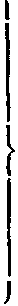 Хутор Кагерманов 	" 	Эльмурзаев 	" 	ШамсудовСел. Валерик Мельница Мазаева 	" 	Алхатова 	" 	Эмазаева	"	Алханова	"	Маштаева 			"	Насуханова 	"	Сатаева 	"	Заурбекова Хутор Кагерманов 	" 	Эльмурзаев 	" 	ШамсудовСел. Валерик Мельница Мазаева 	" 	Алхатова 	" 	Эмазаева	"	Алханова	"	Маштаева 			"	Насуханова 	"	Сатаева 	"	Заурбекова Хутор Кагерманов 	" 	Эльмурзаев 	" 	Шамсудов579142014412867	"	Ассиновский и Валерик-Чу21573895	" 	Исаев и Оздемиров713152860714961494299030Куларинский сельсовет 14Сел. Кулары340835739157431Гехинский сельсовет3Сел. Гехи 959240023114711Хут. Потаха, хут. Яюбов, хут. Ушлите и мельница Тасуева11283260Хут. Махарби, Цата и Иса12503080Хут. Айдари328177158Хут. Бети-Ирза67916Хут. Рошни-Чу и хут. Сайдаев1914650961039261225095121№№ по порядкуНаименование сельсоветов и населенных местРасстояние от насел. пункта до окр. центраЧисло хозяйствЧисло населенияЧисло населенияЧисло населения№№ по порядкуНаименование сельсоветов и населенных местРасстояние от насел. пункта до окр. центраЧисло хозяйствМужчинЖенщинОб. пола123456732Тенги-Чунский сельсовет10Хут. Рошни-Чу195494494983	"	Арчи-ри-чу16443680	"	Паши-Ирза8372663	"	Чинхой-Ара92317,42	"	Мартан-Чу132378336714	"	Чунгуро-Аки55138135273	"	Берим-Чу96274205479	"	Килхан-Ирзи9233053	"	Селих-Кан12323163	"	Тенги-Чу144371331702	"	Шовдан-Чу74181178359	"	Гехи-Чу17441342984292424102248465833Урус-Мартановский сельсовет .Сел. Урус-Мартан2819694067441368434Алхазуровский сельсоветСел. Ялхазурово151313337650Хут. Берсанов и Новроцкий298583168	"	Джабраилов и Исаев9233457	"	Ясагов и Матушкин12354378	"	Гучиков8182038	"	Батаев9252045	"	Бакаев и Вагапов12444084	"	Дубаев357481155	"	Нагаев225664120	"	Джах-Инчу1526.3258	"	Джамалаев11232447	"	Шалиев15382967	"	Араев327069139	"	Энгелик-Чу75165187352	"	Калаев и Бакаев10292554	"	Илашаев10201939	"	Хильдихирой20384583	"	Раз-орчу и Асуханов256445109№№ по порядкуНаименование сельсоветов и населенных местРасстояние от насел. пункта до окр. центраЧисло хозяйствЧисло населенияЧисло населенияЧисло населения№№ по порядкуНаименование сельсоветов и населенных местРасстояние от насел. пункта до окр. центраЧисло хозяйствМужчинЖенщинОб. пола1234567Хут. Саралиев и Саламов41106103209	"	Гойчу и Мударов3510592197	"	Вер. Хачарой266662128	"	Казенная караулка и Укаев215676132	"	Арса-Мирзоев4010310721066315821637321935Гойтинский сельсовет7Сел. Гойты1537360536187223Хут. Мустафинов и Чуликов12313869	"	Цутиев9221941155836583675733336Старо-Ятагинский сельсовет15Сел. Старые Атаги, выселок Коциев Абдула, мельница Сасуева Сагу, Месербиева Сосу, и Хайдаева Израила1232306429055969Лесопилка Идолбоева Манди8131730Мельница Лкаева Эдила6141327Лесопилка Бунина611718125231022942604437Чужичинский сельсовет22Хут. Чужи-Чу68202180382	"	Мереджой-Берем5413912025912234130064138Мереджоевский сельсовет39Хут. Хайхарой165154105	"	Кала, Форжант и Базант228163144	"	Верхн. Герит и Джалч205551106	"	Мужик8181836	"	Цечахки7151833	"	Докисх289178169Нижн. Герит, Керт и Даких1848509811935933269139Ялхароевский сельсовет30Хут. Голи и Терха6212748№№ по по-рядкуНаименование сельсоветов и населенных местРасстояние от насел. пункта до окр. центраЧисло хозяйствЧисло населенияЧисло населенияЧисло населения№№ по по-рядкуНаименование сельсоветов и населенных местРасстояние от насел. пункта до окр. центраЧисло хозяйствМужчинЖенщинОб. пола1234567Хут. Асики17534396	"	Белахой17363470	"	Верхний Ялхарой236572137	"	Бауха14423375	"	Нижний Ялхарой14263056	"	Женч9201939	"	Гурчи299178169	"	Бончи15513990	"	Кеченюх16494190	"	Эрбань и Геличу1250378717250445395740Нашхоевский сельсовет20Хут. Нашхой (Хайбах)308672158	"	Тестерхой5151126	"	Мозорой14433578	"	Чермхой247165136	"	Xили3210686192	"	Ялхич-Ара6171633	"	Дига-Яхкич-Ара14504090	"	3ерхи12413677	"	Ажгечи7181735	"	Сиха-Могусти11212849	"	Дига-Могусти15404585	"	Герби-Ахканчу5151126	"	Мушечи269774171201620536115641Аккинский сельсовет32Хут. Туште (Акии)14464288	"	Бойцич (Акки)195758115	"	Хечи и Тишле11303262	"	Чекен-чи-нет и Орзме-Кале12373774	"	Итер-Кале11414384	"	Кереты10322860	"	3енгиль10411758	"	Ердечи и Бици7191635№№ по порядкуНаименование сельсоветов и населенных местРасстояние от насел. пункта до окр. центраЧисло хозяйствЧисло населенияЧисло населенияЧисло населения№№ по порядкуНаименование сельсоветов и населенных местРасстояние от насел. пункта до окр. центраЧисло хозяйствМужчинЖенщинОб. пола1234567Хут. Басара-Хахалга и Чурча .5141125	"	Газук267458132	"	Кеймахки16555711214144639984542Голанчожский сельсовет35Хут. Я м и .14533689	"	Эйсилишки10262652	"	Ак-Бас226257119	"	Корчи11232346	"	Кербечи.16383270	"	Дербеты12322557	"	Мочи и Чуши12393675	"	Ачахки13434184110316276592Всего по округу15518380573651374570Шалинский округ(Окр. центр. селение Шали).43Устар-Гордоевский сельсовет17Сел. Устар-Гордой3727106771387Хут. Дехичу-Ирзо (Тулов)15393170Стан. Аргун67512Казармы 797 килом.59716398765720148544Мескер-Юртовский сельсовет10Сел. Мескер-Юрт531124311602403Хут. Молли-Мохк616925	"	Умалат, (Оди-Гари), мот. Газаки-Мохк, Иса-Вдала и Докачу, Шерди-Аул и хутор Эльмурзаев11332255Хут. Аргун-Чу, Атаги-Чу и Аргун-Систие8282755556132012182538№№ по по-рядкуНаименование сельсоветов и населенных местРасстояние от насел. пункта до окр. центраЧисло хозяйствЧисло населенияЧисло населенияЧисло населения№№ по по-рядкуНаименование сельсоветов и населенных местРасстояние от насел. пункта до окр. центраЧисло хозяйствМужчинЖенщинОб. пола123456745Белгатоевский сельсовет7Сел. Белгатой2435446001044Хут. Арган I и Арган II6111223————46Ново-Атагинский сельсовет9Сел. Новые-Атаги1027260824115019Хут. Кохцулчу, мельница и хут. Сайхата-Кортаи, Гажри-Аул8221840Хут. Джаунчу9191231	" 	Муси-Инчу12362561105626852466515147Дуба-Юртовский сельсовет20Сел. Дуба-Юрт518127612792555Хут. Чури-Юрт .....165446424870Хут. Телинча-Ин, Нежин-Корта, Вошдирчи, Дюттина и Муртаз-Аул8121123Хут. Хари-Дук, Через-Аргун и Атагой-Дук51181969617451722346748Агаштинский сельсовет ....12Сел. Агашты.190431391822Хут. Самарал, Абдуила, Бойц, Адуза, Мюсли, Шана (Сате) Гуши, Сааду, Гуши II, Този и Хахира12302555Хут. Худи (Шелхой-Басо) Самби, Джемалдин, Азима, Хито, Даша, Цузу, (Цуки-Шана) Маштаки-Хаха (Элисхан), Элинани (Дихи, Махмуд, Хаджи, Гуши (Шелихой-Басс) и Абдулрахманов1640286821850| 44494549Шалинский сельсовет ....Сел. Шали27786317597612293Хут. Жели, Чармой-Дук, мельница Темирзай и Заза-Али8222143Мельница Исаева, Шамилева, Хонума, Хо-лаутхан, Заурова, Бобухаджи, Ганусова, Суркоза, Уис, Бодиева, Аюбова, Юкуева, Бетчуева, Метлиб, Мурад, Мадаев, Идритов, Дукиев, Цициева, и хут. Эрина-аул и мельница Хангиреева27514697№№ по порядкуНаименование сельсоветов и населенных местРасстояние от насел. пункта до окр. центраЧисло хо-зяйствЧисло населенияЧисло населенияЧисло населения№№ по порядкуНаименование сельсоветов и населенных местРасстояние от насел. пункта до окр. центраЧисло хо-зяйствМужчинЖенщинОб. пола12  4     5    !   6     5    !   67Хут. Беси-Бераи287979158	"	Дили-Аул18554095	"	Харчи-Аул571017	"	Сали-Аул9261541	"	Араб-Аул13393372	"	Шаби-Аул7131730	"	Мельчи-Эхкенчу9251237	"	Урмни-Аул9141630	"	Аргун-Чу246662128	"	Гургача8322557	"	Шели-Эхки-чу и Безин-Дук237361134	"	Безеники-Аул33—32969682264131323550Сержень-Юртовский с/совет8Сел. Сержень-Юрт3226436731316Хут. Агишпатой449993192	"	Шахмалов102534| 59Мельница Ячараева, хут. Герменчку и Саадукаев Ченчи203035I 65396797835163251Герменчукский с/совет3Сел. Герменчук754168117083389Хут. Арган-Чу I-II-III, Кардони, Шавдинисти (Шавдан) Цонторой-Аул и Гаки Муситова721123376117021720342252Автуринский с/совет Сел. Автуры71134266526545319Хут. Зама-Юрт (Земы-Катар), Новричу, Темиш-Жагчу, мельниц. Хасны-Сулях, Межил-Керах, Хаймирзи, Даши-Ирза, Али-Хубор, Гажу-Керах, и Тасу, Жала Лятин Корта (Автуринский)152411351449268926655354№№ по порядкуНаименование сельсоветов и населенных местРасстояние от насел. пункта до окр. центраЧисло хо-зяйствЧисло населенияЧисло населенияЧисло населения№№ по порядкуНаименование сельсоветов и населенных местРасстояние от насел. пункта до окр. центраЧисло хо-зяйствМужчинЖенщинОб. пола123456753Гельдыгенский с/совет12Сел. Гельдыген573125612202476Хут. Ибу, Гоматочь, (Цемоевский) и Арцу1020133358312761233250954Цацан-Юртовский с/совет12Сел. Цацан-Юрт726163716063243Хут. Геляевский (Докучу-Шевдан)10242044	"	Чинкиев (Хиза)7201333	"	Сунженский (Сельжа)19373067	"	Умаровский14261642	"	Хулхулуев (Хулхула) и Бекены .18544599794179817303528Всего по округу9822226522167844330Гудермесский округ.(Окр. Центр. сел. Гудермес)55Брагунский с/совет10Сел. Брагуны3407577411498Хут. Тушинский 	"	Терексулов 	"	Таке	"	Горячие воды	"	Баклан-Барун18331952	"	Брагуновский4343—43Брагуны разведочный район5111223Хут. Аччи106218221439Раз'езд Брагуны1219183752410811011209256Ново-Юртовский с/совет29Сел. Новый-Юрт3137446781422Стор. Карасу и Кутан-Карах7155203207596831442№№ по порядкуНаименование сельсоветов и населенных местРасстояние от насел. пункта до окр. центраЧисло хозяйствЧисло населенияЧисло населенияЧисло населения№№ по порядкуНаименование сельсоветов и населенных местРасстояние от насел. пункта до окр. центраЧисло хозяйствМужчинЖенщинОб. пола1234     5    6757Даут-Юртовский с/совет (Болгарский)8Хут. Даут-Юрт (Бачи-Юрт)9623118541658Амир-Аджи-Юртовский сельсовет15Сел. Амир-Аджи-Юрт156370340710Хут. Бата-Юрт19412869	"	Эльжуркаев15322658	"	Сулейманов и Гота Зимовкин121762320246040086059Азамат-Юртовский сельсовет19Сел. Азамат-Юрт104211196407Хут. Бетерханов и Эскирханов511102110922220642860Кады-Юртовский сельсовет18Сел. Кады-Юрт376958127Раз'езд Кады-Юрт162622| 48Хут. Шаудан7101121	"	Мудар-Татан41777214910118216334561Энгель-Юртовский сельсовет22Сел. Энгель-Юрт321690663135362Герзель-Аульский сельсовет28Сел. Герзель-Аул1914349831417Раз'езд Герзельский18291746Зимовник Горский34—4212467l000146763Ишхой-Юртовский сельсовет28Сел. Ишхой-Юрт343788694142864Кошкельдинский сельсовет23Сел. Кошкельды2955775391116Хут. Черкол10202242	"	Ани-Баш и Джеларги173430643226315911222№№ по порядкуНаименование сельсоветов и населенных местРасстояние от насел. пункта до окр. центраЧисло хозяйствЧисло населенияЧисло населенияЧисло населения№№ по порядкуНаименование сельсоветов и населенных местРасстояние от насел. пункта до окр. центраЧисло хозяйствМальчиковДевочекОб. пола123456765Яллероевский сельсовет20Сел. Аллерой476116410762240Хут. Лллерой2551479850112151123233866Нойбердинский сельсовет18Сел. Нойберды250449478927Нефт. вышка и пробн. нефт. вышки35463278Хут. Науруз, Очархажи и Каим Давлет-мурзаев9171431294512524103667Ойсунгурский сельсовет14Сел. Ойсунгур и хутор без именования23843234277468Цонтороевский сельсовет18Сел. Цонторой43510128431855Хут Гериханов (Толжа-Ирзау) и Берханов (Махам-Бехачу)122825534471040868190869Бачи-Юртовский сельсовет15Сел. Бачи-Юрт, мельница Ханчукаева Албек, и хут. Мичик822175317423495Хут. Юнус-Бяхчи, хут. Цици-Юрт, Газидук, и Яшин-Юртеб, Дыри10 8241020 1944 29Хут. Хасиханов11272148	"	Али1415—15	"	Гул1013—1387513421802364470Майортупский сельсовет15Сел. Майортуп, хут. Экки, Хажи и Вахабов64914661360282671Джугуртинский сельсовет19Сел. Джугурты14529027056072Курчалоевский сельсовет14Сел. Курчалой749168615883274Хут. Эльджурки, Некихисты, Хулик и Айде-миров15403474764172616223348№№ по порядкуНаименование сельсоветов и населенных местРасстояние от насел. пункта до окр. центраЧисло хозяйствЧисло населенияЧисло населенияЧисло населения№№ по порядкуНаименование сельсоветов и населенных местРасстояние от насел. пункта до окр. центраЧисло хозяйствМужчинЖенщинОб. пола123456773Элисхан-Юртовский сельсовет6Сел. Элисхан-Юрт401756732148874Истисинский сельсовет10Сел. Исти-Су244440378818Хут. Инчик18453984Вышки пробы бурения17201434Хут. Джугурты5121022Раз'езд Истисинский68513Хут. Джугурты 2 и 3 зим. Магаева и зим. Хатуева4046248330571448101975Гудермесский сельсоветСел. Гудермес748169115273218Хут. Бара и Кахановский13322557Нефтекачка Грознефти20503888Буровая вышка и кирп. завод „Новый Мир"9271441Гудермесский пост № 2791221Раз'езд Джалка1834235782118431639348276Поселок Гудермес4Поселок Гудермес880156215693181Всего по округу8895187661789536661Ножай-Юртовский округ(Окр. центр сел. Ножай-Юрт).77Ялхой-Мокхинский сельсовет14Сел. Ялхой-Мохк140315285600Хут. Демштык14412465	"	Бокар-Бюри6171431	"	Бильты44108110218	"	Цонторой10332558Отс. Ахкинчу-Бара771721713432916866291315№№ по порядкуНаименование сельсоветов инаселенных местРасстояние от насел. пункта до окр. центраЧисло хозяйствЧисло населенияЧисло населенияЧисло населения№№ по порядкуНаименование сельсоветов инаселенных местРасстояние от насел. пункта до окр. центраЧисло хозяйствМужчинЖеншинОб. пола123456778Больше-Шуанинский сельсовет16Сел. Большие-Шуани61164177341Хут. Мацу и Солтамурад12322961Отс. Малые-Шуани65155146301Хут. Ц и л аб111324	"	Юнус10182139	"	Маду, Чары, Куды и Шеды14362662	"	Аласханов и Хуцой1121305117943744287979Турту-Хуторской сельсовет14Сел. Турту-Хутор107281291572Хут. Гожалкчу54139119258	"	Иса-Юрт96238187425257658597125580Алероевский сельсовет12Сел. Алерой200477406883Отс. Саурго235952111Хут. Шавхал-Берд71156157313	"	Давлетбия317271143	"	Бешиль-Ирзау62133106239387897792168981Саясановский сельсовет12Сел. Саясаи137282232514Хут. Хажи-Юрт1132265814831425857282Энгеноевский сельсовет12Сел. Энгеной2686946341328Хут. Гарбия8161531	"	Бетти14393170	"	Гума2254551093128037351538№№ по порядкуНаименование сельсоветов и населенных местРасстояние от насел. пункта до окр. центраЧисло хозяйствЧисло населенияЧисло населенияЧисло населения№№ по порядкуНаименование сельсоветов и населенных местРасстояние от насел. пункта до окр. центраЧисло хозяйствМужчинЖенщинОб. пола123456783Гендыргенский сельсовет15Сел. Гендырген125294242536Хут. Катарче26675412115136129665784Зандак-Аринский сельсовет10Сел. Зандак-Ара18943641284885Беноевский сельсовет15Сел. Беной2617746551429Хут. Булгат-Ирзау95286283569	"	Данги-Юрт249073163	"	Курень-Бени36106102208	"	Гуржи-Мохк103281256537	"	Цольты12403171	"	Терчи-Дук204859107	"	Беной66153129282	"	Стерчи-Кертыш397180151	"	Алхан286560125Отс. Лепи-Кору47121126247Алхан-Чу и хут. Бекашель-Беной4512610022677621611954141586Беной-Веденский сельсовет17Сел. Беной-Ведень18040241982187Датахлинский сельсовет14Сел. Даттах150358340698Отс. Чечель-Юх160433423856Хут. 3акуни307281153	"	Яхкал-Дихи50106116222	"	Мялхи-Баса184655101	"	Сехар-Ишан409710620344811121121223388Зандакинский сельсовет12Сел. 3андак458119910542253№№ по порядкуНаименование сельсоветов и населенных местРасстояние от насел. пункта до окр. центраЧисло хозяйствЧисло населенияЧисло населенияЧисло населения№№ по порядкуНаименование сельсоветов и населенных местРасстояние от насел. пункта до окр. центраЧисло хозяйствМужчинЖенщин| Об. пола1234567Отс. Семсир100306280586	"	Татай71175185360	"	Байтарке12738537075575620651889395489Гилянинский сельсовет10Сел. Гиляны2526576091266Хут. Юрт-Отар245163114276708672138090Бильтинский сельсовет6Сел. Бильты1765194991018	"	Роган-Каже123276263539	"	Бочим-Бар70148155303Хут. Мяхки-Итыш83142120262	"	Гарима14323163	"	Сапая Барзаева (Сапай-Барза)410132347011271081220891Ножай-Юртовский сельсоветСел. Ножай-Юрт2285944881082	"	Балансу100276235511Отс. Зама-Юрт71189166355	"	Чурчи-Ирзау78202205407Сел. Айты-Мохк8723223146356414931325281892Мескетинский сельсовет12Сел. Мескеты2906766411317Хут. Сагунты398892180	"	Замай25504191354814774158893Галайтинский сельсовет10Сел. Галайты144337289626№№ по порядкуНаименование сельсоветов инаселенных местРасстояние от насел. пункта до окр. центраЧисло хозяйствЧисло населенияЧисло населенияЧисло населения№№ по порядкуНаименование сельсоветов инаселенных местРасстояние от насел. пункта до окр. центраЧисло хозяйствМужчинЖенщинОб. пола123456794Бетти-Мохский сельсовет12Сел. Бетти-Мохк93218190408Хут. Ишхой215750107114275240515Всего по округу5996150861392529011Веденский округ(Окр. центр селение Ведено)95Махкетинский сельсовет22Сел. Махкеты3578068261632Хут. Тинка-Гони9191938Сел. Сельми-Таузень134396355731Хут. Дацу-Хотой298167148	"	Зазарганы48132148280	"	Келой195743100	"	Лени-Юх11383775	"	Мавка-Дук65167150317	"	Пешхой-Лам621143567817171639336696Таузенский сельсовет20Сел. Таузен2316605151175Хут. Маштак719224123867953712169?Хатунинский сельсовет17Сел. Xатуни220493455948Хут. Каркенды419387180	"	Маштак46122116238307708658136698Элистанжинский сельсовет10Сел. Элистанжи1995425851127Хут. Нинендук, Коркендук, Ялсан и Диха-Ирзау6131427№№ по порядкуНаименование сельсоветов и населенных местРасстояние от насел. пункта до окр. центраЧисло хозяйствЧисло населенияЧисло населенияЧисло населения№№ по порядкуНаименование сельсоветов и населенных местРасстояние от насел. пункта до окр. центраЧисло хозяйствМужчинЖенщинОб. пола1234567Хут. Аржи-Ахи195545100	"	Це-Дук11293362Маштак и Мамрш-Дук14412566249680702138299Веденский сельсоветСел. Ведено120256187443Отс. Эшельхотой70172145317190428332760100Дышне-Веденский сельсовет2Сел. Дышне-Ведень512116410432207Хут. Шамиля21504797	"	Декиш-Дук15425193	"	Гурун-Дук6161026Мушун-Дук и Харчан-Веной (Хорган-Бас)11142135565128611722458101Хорочоевский сельсовет8Сел. Xорочой2154735901063	"	Зивирхи4512698224Хут. Xоче14493483	"	Агазче12293362	"	Тимикш-Юрт11282149	"	Багатырка, Беканичу и Кехен-Чу (Ахк-Екенчу)13393170	"	Беши-Ирзау6131124	"	Шулук182934633347868521638102Даргинский сельсовет22Сел. Дарго470113610582194103Белгатоевский сельсовет12Сел. Белгатой2836425781220Хут. Шели-Дук и Ирзе-Колха15363066	"	Дехи-Дук214136773197196441363№№ по порядкуНаименование сельсоветов и населенных местРасстояние от насел. пункта до окр. центраЧисло хозяйствЧисло населенияЧисло населенияЧисло населения№№ по порядкуНаименование сельсоветов и населенных местРасстояние от насел. пункта до окр. центраЧисло хозяйствМальчиковДевочекОб. пола1234567104Тезен-Калинский сельсовет17Сел. Тезен-Кале94184189373Отс. Борзой83170150320	"	Ножи110225239465	"	Юкерчу-Гонха89184172356Хут. Веденте46120932134228848431727105Эресеноевский сельсовет7Сел. Эрсеной2435295071035Хут. Меччи-Ирзау и Басханов9192241Хут. Яаева82320432605705491119106Агишпатоевский сельсовет8Сел. Агишпатой183446415861107Ца-Веденский сельсовет8Сел. Ца-Ведень197513469982Хут. Джабраил10201737	" 	Шавхали247162133	"	Беной2870911612596746391313108Гунинский сельсовет12Сел. Гуни208509484993Хут. Хажи-Аул41124107231	"	Меседой14374077Отс. Мач-Ирзау7241842Хут. Марзой-Мохк50144144288	"	Эршин-Халха92121422368598141673109Эни-Калинский сельсовет23Сел. Эни-Кале84215210425	"	Курень-Беной70164142306№№ по порядкуНаименование сельсоветов и населенных местРасстояние от насел. пункта до окр. центраЧисло хо-зяйствЧисло населенияЧисло населенияЧисло населения№№ по порядкуНаименование сельсоветов и населенных местРасстояние от насел. пункта до окр. центраЧисло хо-зяйствМужчинЖенщинОб. пола1234567Хут. Xиди102247217464	"	Тенеурко8241438	"	Саадула5913222696595961255110Ячерешкинский сельсовет17Сел. Ачерешки83204234418Хут. Джанхой51138104242Отс. Регаты83199188387Хут. Ники-Хита19544296	"	Катал11383573	"	Таши14374986	"	Долтука11363571	"	Магоматхаджи.8181634	"	Кегир-Дука, Ибрагим и Калима123532672927597151474111Шерди-Мохкинский сельсовет22Сел. Газенчу73161152313Хут. Юнус. и сел. Шерди-Мохк81233209442154394361755112Нижне-Курчалинский сельсовет14Сел. Нижние-Курчали84229203432	"	Средние-Курчали77183136319	"	Верхние-Курчали85193168361"Кини-Хита и разв. Нефтепромысла291413272756195201139113Гордалинский сельсовет22Сел. Гордали и отс. Босо-Гордали3959949381932Сел. Хашки-Мохк 160318318636Хут. Эди, Магомад, Бантай, Хайди, Дудаев Мурадов, Кагиров, Гачаев, Яндарханов, Ян-дарханов и Шавлаев328275157Хут. Маасу297679155	"	Бурти и Эльдаров14424183	"	Духи, Айдемир и Рааду15324375645154414943038№№ по порядкуНаименование сельсоветов и населенных местРасстояние от насел. пункта до окр. центрачисло хо-зяйствЧисло населенияЧисло населенияЧисло населения№№ по порядкуНаименование сельсоветов и населенных местРасстояние от насел. пункта до окр. центрачисло хо-зяйствМужчинЖенщинОб. пола1234567114Центороевский сельсовет20Сел. Центорой2726516061256Хут. Чаганак79210200410	"	Чалке418679165	"	Ахкинчу26726814041810199521971115Хиндоевский сельсовет33Хут Хиндой (Тахир Яул)42103107210	"	Каси-Аул12363874	"	Андулай-Аул9282856	"	Цети-Яул9251540	"	Гендара-Аул691322	"	Макай-Аул7172239	"	Дукаты8202343	"	Умат-Аул и Мути-Аул14293160	"	Осай-Аул19412970	"	Хой-Яул.591221	"	Ховха,—Исти, Чечель-Хажи, Байдар-Желе, Цакуш-Аул и Бази-Аул297980159	"	Тете-Аул9162137	"	Шавхал-Аул и Гайрабых-Аул14343468	"	Бурак-Аул5131831	"	Анзали-Аул7181634	"	Корта-Гона8151631	"	Химой-Аул113231632145245341058116Садоевский сельсовет38Сел. Орсак-Аул, Селеты и Витай-Аул20433881	"	Умаали-Аул16373774	"	Хаси-Аул16363470	"	Гойты-Дук7141024	"	Чикала-Аул и Туне-жи-Аул17424789	"	Ухай-Аул12333568Ценахой (Буни) и хут. Хади-Аул и Хавхи-Аул52148140288Сел. Цати (Саяой) и хут. Хаври-Аул20274067№№ по порядкуНаименование сельсоветов и населенных местРасстояние от насел. пункта до окр. центраЧисло хозяйствЧисло населенияЧисло населенияЧисло населения№№ по порядкуНаименование сельсоветов и населенных местРасстояние от насел. пункта до окр. центраЧисло хозяйствМужчинЖенщинОб. пола1234567Сел. Арсой215944103Хут. Чехи19475097Хут. Ганат-Аул и Хануна37786814623756454311071I7Ихароевский сельсовет27Сел. Xой60147109256Хут. Цанайчу13323163	"	Хихиты и Кезеной13374178	"	Омашки9232447	"	Кари-Барча12272754	"	Амбасо245761118	"	Халаты10282048	"	Кулини14353368Сел. Ихорой42110103213	"	Хархорой41105901952386015391140118Макажоевский сельсовет27Хут. Макажой19333871	"	Ноной54133118251	"	Готой338678164	"	Ари-Аул .62152144296	"	Тундухой.306757124	"	Алибеков439087177	"	Цикарой59122146268	"	Жилишки54127113240	"	Цогар-Аул51812303498287931621119Ригахоевский сельсовет22Сел. Дари-Аул.41151140291	"	Гази-Гари-Аул15423476	"	Терсик-Аул и Дундой286881149	"	Аулой195748105	"	Апанчухой (Апанчи)16483886№№ по порядкуНаименование сельсоветов и населенных местРасстояние от насел. пункта до окр. центраЧисло хозяйствЧисло населенияЧисло населенияЧисло населения№№ по порядкуНаименование сельсоветов и населенных местРасстояние от насел. пункта до окр. центраЧисло хозяйствМужчинЖенщинОб. пола1234567	"	Басахой16293261	"	Маман-Аул и Кикай-Аул9202444144415397812Всего по округу8035194981829837796Шатоевский округ.(Окр, центр сел. Шатой).120Дайский сельсовет16Сел. Дай82215209424Хут. Аршанак3587122209	"	Тала-Тина9152237	"	Харишты10412970	"	Селаш-Дук246750117	"	Бити-Желишки14403373	"	Ига-Басо10264167	"	Дехичу-Ирзе368791178	"	Тишал-Koгe и Чише429596191	"	Анчук-(Анджюн) и Такунуш2261651262847347581492121Шароаргунский сельсовет12Сел. Шаро-Аргун298770157Хут. Альтемиров256365128	"	Басти-Ирзау196144105Сел. Багачарой268770157Хут. Сурук246857125	"	Хаха-Цагуне339787184	"	Барза-Ара9352257165498415913122Сальбюрииский сельсовет16Сел. Сальбюри32116106222	"	Ляшкарой4211476190	"	Нуй(Нюхой)57156142298Хут. Букказы15434285146429366795№№ по порядкуНаименование сельсоветов и населенных местРасстояние от насел. пункта до окр. центраЧисло хозяйствЧисло населенияЧисло населенияЧисло населения№№ по порядкуНаименование сельсоветов и населенных местРасстояние от насел. пункта до окр. центраЧисло хозяйствМужчинЖенщинОб. пола1234567123Нижелоевский сельсовет20Сел. Нижелой48124131255Хут. Гойты-Дул62167164331	"	Кушти-Дул13273562	"	Лангори-Аул235854112	"	Гази-Аул287582157	"	Джубиш-Аул277085155Сел. Асхорой287168139Хут. Чаданы-Аул226662128	"	Махмад-Мирза20514293	"	Дургай-Аул42104106210	"	Чурай-Мохк349381174	"	Багатай-Аул и Байсагур-Аул205239913679589491907124Чубах-Кенероевскии сельсовет26Сел. Чубах-Кенерой, хут. Каголга, Токар-Кан и Черночистки61159153312Сел. Кулай256569134Хут. Жили-Аул, Абдула-Жили, Харунук, Ка-мераузе, Антовинты и Антовюхи20445397Хут. Беты, Дай-Басой и Чарги215357110	"	Жили378058138Сел. Басой53118118236Хут. Ачалой226355118	"	Арин-Аул15432972	"	Беной и Магир195949108	"	Гехай-Аул114127682847256681393125Нахчу-Келоевский сельсовет27Сел. Нахчу-Келой, хут. Дурчахой и Цубдарали4791112203Хут. Верхн. Иккот5092103195	"	Нижн. Иккот246964133	"	Маанхой14373572	"	3архачу16414586	"	Чарадой19434285№№ по порядкуНаименование сельсоветов и населенных местРасстояние от насел. пункта до окр. центраЧисло хозяйствЧисло населенияЧисло населенияЧисло населения№№ по порядкуНаименование сельсоветов и населенных местРасстояние от насел. пункта до окр. центраЧисло хозяйствМальчиковДевочекОб. пола1234567	"	Кашто и Хиш-Кичу3511083193	"	Чуной225369122	"	Хале-Юхе13293362	"	Циндой-Нижний286472136	"	Циндой-Верхний29382866	"	Келой-Басо, Куирзо, Доко-Басо, и Узами- Гуты2973661393137407521492126Хулундоевский сельсовет32Сел. Хулундой111295298593	"	Кеселой56149136285167444434878127Шикароевский сельсовет32Сел. Шикарой120304330634Хут. Киши49918124313339652128Хакмадоевский сельсовет27Сел. Хакмадой59146111257Хут. Гои-я11243458	"	Басо5161733	"	Эрзе-Хечи-Лул6171532	"	Верче-Босо5131528	"	Молчхите4699109208	"	Верхний-Хашалдой 339471155	"	Дай-Килюшка, Хуландой-Боса, Булик-Корти и Торхудо18434891	"	Эцелицы и Шезкалы307975154	"	Хиндушты и Буши3487901772476085851193129Шароевский сельсовет37Сел. Шарой167440396836Хут. Чехалдой61146135281Сел. Джангулдой3410289191№№ по порядкуНаименование сельсоветов и населенных местРасстояние от насел. пункта до окр. центраЧисло хозяйствЧисло населенияЧисло населенияЧисло населения№№ по порядкуНаименование сельсоветов и населенных местРасстояние от насел. пункта до окр. центраЧисло хозяйствМужчинЖенщинОб. пола1234567Хут. Эсирхой15363874	"	Дука-Корт16403979	"	Говалдой285868126	"	Борчи-Колешка7171936	"	Нижний-Хашалдой17383876	"	Гоя13424991	"	Ирзай-Ара102326493689428971839130Химоевский сельсовет31Сел. Химой54145143288Хут. Короты и Ялис15413879	"	Сабенкор и Цесарки10253358	"	Хиняой и Умаржила13292352	"	Цейара185455109	"	Кадот14413980	"	Ангу-Чи, Цадак и Бечерид64173157330	"	Хиной6161733	"	Цеси4101626	"	Эхки, Чанха-Хи и Хорти11424890	"	Хилой и Качал10302757	"	Кали, Бекот, Кульидах (Конум) и Яжет175664120	"	Курбан-Аул7211637	"	Огоньчи (Эхайчу)71718352507006941394131Конхинский сельсовет42Сел. Конхи4391104195	"	Чадари68133194327Хут. Инцабату20543892	"	Бачакуху (Бетхума)7151631	"	Кишари (Пури) Элихатин (Бицука), Манхе и отс. Хайкали10302858	"	Анчилятин13282957	"	Хачабек17352863	"	Эхулжатин (Эхушкатин)8222446	"	Xидицы265565120№№ по порядкуНаименование сельсоветов и населенных местРасстояние от насел. пункта до окр. центраЧисло хозяйствЧисло населенияЧисло населенияЧисло населения№№ по порядкуНаименование сельсоветов и населенных местРасстояние от насел. пункта до окр. центраЧисло хозяйствМужчинЖенщинОб. пола134567Хут. Бачарук6191130	"	Хаджетли (Хадэшли)214953102	"	Катарчек133743802545686331201132Буттинский сельсовет38Сел. Бутти339887185Хут. Чожаto202343	"	Кулиня13323466	"	Токумешки16353469	"	Ахкечу, Мунчуре и Аха-аул267744121Сел. Кири9212142Хут. Ганхула185055105	"	Гатын-чу и Ахула12403070	"	Кесо309796193	"	Цесохи7181634	"	Попуара7222244	"	Херчула61519341875254811006133Чишкинский сельсовет21Сел. Чишки114283279562Хут. Джели18424688	"	Кусал, Хандук, Яканчу и Игорт297483157161399408807134Дачу-Борзоевский сельсовет19Сел. Дачу-Борзой163417382799Хут. Ярыш-Морды17484088	"	Манх-Даса5141226	"	Могун-Такулы, Тинша-Есханчу, Тошчу14322658Сел. Улус-Керт151404318722Хут. Байсахур-Корт, Дергюхи, Дергчу и Ист-Дука14413879Хут. Вашдарчу92219413739788351813№№ по порядкуНаименование сельсоветов и населенных местРасстояние от насел. пункта до окр. центраЧисло хозяйствЧисло населенияЧисло населенияЧисло населения№№ по порядкуНаименование сельсоветов и населенных местРасстояние от насел. пункта до окр. центраЧисло хозяйствМужчинЖенщинОб. пола1234567135Шатоевский сельсоветСел. Шатой хут. Цети, Кагерманов и Чол-хун-чу178476458934Сел. Цогукой59126112238Хут. Токум-Халха, Тавзень, Уни и Караулка132738652506296081237136Мал.-Варандоевский сельсовет5Сел. Малый-Варанды114308322630Хут. Папар-ин6122133	"	Аргун-Исти9232144	"	Гайтемир-Ирза и Даминдук8202747	"	Кала-Ирзау9202141	"	Карим-Дук7221436	"	Шаки-Ирзау и Байрак-Ирзау12413979	"	Сюроты3395108203	"	Караш-Дук15463480213587606,1193137Больше-Варандоевский сельсовет6Сел. Большие-Варанды82217260477Хут. Муртазали-Дук, Эсамби-Ирзау и Шати-Ирзау215470124Хут. Гуруш-Дук5121527	"	Джалаш-чу14443074Сел. Сюжи54146159305Хут. Беркич-Вехача7192342	"	Мустархой-Хати, Сюжи-Когты16483280	"	Саина-Гуни13221537	"	Сюжи-Тила18454590	"	Ажгуинаниты и Джау-Вехичу12273865	"	Далин-Дук16415495	"	Алдан-Ирзау, Гой-чу, и Касалхан-Исти13293665	"	Бети-Ирзау, Цаца-Вехачу и Мартан-чу145149100Сел. Сюроты97277256533Хут. Биж-Дук17504090399108211222204№№ по порядкуНаименование сельсоветов и населенных местРасстояние от насел. пункта до окр. центраЧисло хозяйствЧисло населенияЧисло населенияЧисло населения№№ по порядкуНаименование сельсоветов и населенных местРасстояние от насел. пункта до окр. центраЧисло хозяйствМужчинЖенщинОб. пола1234567138Херсаноевский сельсовет11Сел. Херсаной107295302597Хут. Зандак-Ирзау14383371	"	Дахах-чу247159130	"	Туштар-Ирзау8182240153422416838139Борзоевский Сельсовет6Сел. Борзой2495355781113Хут. Дука19383270Сел. Рейдухке57138139277Хут. Духа-Халха6121628	"	Тра-Ирзи12362460Сел. Тумсой621641483124059239371860140Вашендороевский сельсовет3Сел. Нихалой53131115246	"	Чай-Мяхки70190177367	"	Вашендорой88175194369	"	Горгачи14372663	"	Зонах389893191Хут. Чалхбаса11211940	"	Холхиной18554398	"	Тавзень5131528	"	Локах-Боршхой8251843	"	Гуча-Ирзау10242852	"	Толхзана10241741	"	Духи-Боршхой6916253318027611563141Бекум-Калинский сельсовет3Сел. Помятой57128127255	"	Гарш-Корт63140151291Хут. Верди-Кали и Бежи-Мохки13212344Хут. Патурашка и Хой-Атала13442771Сел. Бекум-Кале4587176№№ по порядкуНаименование сельсоветов и населенных местРасстояние от насел. пункта до окр. центраЧисло хозяйствЧисло населенияЧисло населенияЧисло населения№№ по порядкуНаименование сельсоветов и населенных местРасстояние от насел. пункта до окр. центраЧисло хозяйствМужчинЖенщинОб. пола1234567Сел. Верди2812140Хут. Барзой, Боби-Ирзау, Бешир-Ирзау и Гонши-Ирзау16343064Хут. Джабраил-Ирзау, Айтемир-Ирзау и Музи-Ирзау12191837Хут. Ногай-Ирзау и Шути-Дук112434582585715651136142Саттинский сельсоветСел. Сатты205347100Сел. Ург-Юх5816250119Сел. Юкер-Келой60136136272Хут. Тавзени226950119Хут. Анувшон-Ирза и Эльмурзи4111021164431396827143Гатын-Калинский сельсовет6Сел. Мусен-Кале306465129	"	Гатын-Кале65165156321	"	Диха-Исти4587100187Хут. Баст-Лага276168129	"	Анали17564399Сел. Беной468892180Хут. Пайдука358587172	"	Архи-Ирзо6212041	"	Тени-Ирзо8272754	"	Докуча-Дука10201838	"	Юрчи-Ховхи и Шаркан-Кали10252247	"	Мокузур-Корт, Инал-Диха, Беной-Ара и Ашанга-Чу154343863147427411483144Хани-Калинский сельсовет7Сел. Маршин-Кале408979168Хут. Гуты и Бижин-Мохк298789176Сел. Хани-Кале226365128	"	Гульси56147129276Хут. Чинара8232043№№ по порядкуНаименование сельсоветов и населенных местРасстояние от насел. пункта до окр. центраЧисло хозяйствЧисло населенияЧисло населенияЧисло населенияМальчиковДевочекОб. пола1234567Хут. Шипи-Юк7171734	"	Гути13322557	"	Цогал-Морды, Эти-Мохк, Гуни-Ирзо и Биша-Ирзо16423375191500457957145Хали-Калинский сельсовет9Сел. Хали-Кале2245575401097	"	Мусул-Таул296478142Хут. Бежи-Мохк7212344	"	Хахе-Босой275759116	"	Амирхан-Мохк и Мужи-чу339097187Сел. Саной74186205391Хут. Бари-Басой, Байсар и Горгача-Сану17424587411101710472064Всего по округу6769172441684434088Итум-Калинский округ.(Окр. центр сел. Итум-Кале)146Никароевский сельсовет19Сел. Никарой277969148	"	Бушни12282049	"	Барай389691187	"	Гуири-Моцарой10222648	"	Уголи6141529	"	Уиты226765132	"	Ушки276962131142375348723147Сандухоевский сельсовет24Сел. Сандухой43108107215Хут. Тяхах-Хюйнах и Алхахи164854102	"	Кебасой, Митку, Лашки и Даг-Гони267972151	"	Черх-Хахи41122114236126357347704№№ по порядкуНаименование сельсоветов и населенных местРасстояние от насел. пункта до окр. центраЧисло хозяйствЧисло населенияЧисло населенияЧисло населения№№ по порядкуНаименование сельсоветов и населенных местРасстояние от насел. пункта до окр. центраЧисло хозяйствМужчинЖенщинОб. пола1234567148Кийский сельсовет27Сел. Нижний-Кий268477161	"	Верхний-Кий, хут. Кий-Вовлуши и сел. Шунды277863141Сел. Бурты14363268Хут. Гещи7182139	"	Мештыр514923	"	Гемрай и Выгончу8191433	"	Кий, Корах и Эршхиди10343367	"	Угольчу и Цицой-Гала11291948	"	Алохчу, Джели-Гурты и Милли10263662118338304642149Мельхистинский сельсовет26Хут. Басти6183149	"	Ами5111324	"	Xайха6121729	"	Доза и Банахи10252348	"	Кащнех5111324	"	Коротхо9251944	"	Нахорости и Цинци-Мохк9142741	"	Вионисто, Сахано, и Икальчи15324375Сел. Теретего226150111Хут. Меши7201333Сел. Джарего (Жарего) и хут. Комальхо (Ой)287376149122302325627150Баулоевский сельсовет16Сел. Баулой19130142272	"	Гезахой16394988	"	Тончу13414788	"	Юрдахой16394786	"	Идахой165851109	"	Куричой14342963	"	Сенахой5141125Сел. Джелишки14413778Хут. КоттыI 7181735№№ по порядкуНаименование сельсоветов и населенных местРасстояние от насел. пункта до окр. центраЧисло хозяйствЧисло населенияЧисло населенияЧисло населения№№ по порядкуНаименование сельсоветов и населенных местРасстояние от насел. пункта до окр. центраЧисло хозяйствМужчинЖенщинОб. пола1234567Хут. Эльдино7222749Сел. Кенахой205759116Хут. Чах7222446	"	Изанчу8242044	"	Ценбасой9192140	"	Пижи11192443	"	Басхой и Харизатой9241943	"	Дохчу5201434	"	Арстахой и Цельтакули112919482076506571307151Бенгороевский сельсовет14Хут. Беигорой и сел. Босохой15443377Сел. Баархой9272653Хут. Хачердахой (Хахадой) и с. Гузер-Калой8222244Сел. Хурикой (Хурхой)226968137	"	Джайнахой (Джайне)197255127	"	Коттой16433780	"	Медерхой12333063	"	Каштерой (Кештарой)10192140	"	Дакелой519524116348297645152Гухоевский сельсовет17Сел. Гухой, хут. Дакари и Карбилой46122115237	"	Сейрой (Сайрой)266065125	"	Каскалой17343771	"	Хатушкой368796183	"	Узматкалой (Усматкале)19484997	"	Баухой256057117Хут. Басахой5141832	"	Хурикой.7222446Сел. Чавхарой41111102213Хут. Цанашка8201737Сел. Конжухой113032622416086121220№№ по порядкуНаименование сельсоветов и населенных местРасстояние отнасел. пунктадо окр. центраЧисло хозяйствЧисло населенияЧисло населенияЧисло населения№№ по порядкуНаименование сельсоветов и населенных местРасстояние отнасел. пунктадо окр. центраЧисло хозяйствМужчинЖеншинОб. пола1234567153Гучум-Калинский сельсовет10Сел. Гучум-Кале59127135262	"	Муст-Кале13294069	"	Башин-Кале347876154Хут. Чана (Чада) и Юкерч-Лант11181230Сел. Гюри-ина389386179Хут. Хойатаги и Агансу (Анучу)414923Сел. Вардели358477161Хут. Окнатахой (Акантахой)6161632Сел. Кирхитой14282856214487479966154Чинахоевский сельсовет15Сел. Ушкалой11344983Хут. Бовчеты (Гардаты)6111122	"	Чаби-Корт6151429	"	Тути-Мохки8292655	"	Конжух и Атаги (Дусен-Кале)8221638	"	Духал-Калой10232144	"	ТочукалоИ192241	"	Базандарой20402969	"	Цихарой24475198	"	Мюже и Хахи-Koгo (Хакедарой)9182341	"	Духурой (Дугурой)16293362	"	Бугарой (Бугурой) Хавхарой, Царен-Кале, и Хали-Кале255858116	"	Хушка (Хубах-Хошка) и Мюжи307775152	"	Чинхой (Ушкалой), Кенахой и Хотушки17354277	"	Оздахой (Юрдахой)9181937	"	Сан-Кале и (Сов-калбасой)13212243	"	Корташ-Кале8111829	"	Ина-Еста, Эстахо и Чевкале12373067	"	Зорт-Кале5171229	"	Басхой6171532	"	Кели-Кале, Ажи-Кале, Калу-Кале, Учум-Кале, Альби-Ара, Костула, Комашби,Мельчи-Ина, Ирзо, Асат-Кале, ВаарстеГуто-Ирзо, Деми-Мяхки и Жал-Кала276378141№№ по порядкуНаименование сельсоветов инаселенных местРасстояние от насел. пункта до окр. центраЧисло хозяйствЧисло населенияЧисло населенияЧисло населения№№ по порядкуНаименование сельсоветов инаселенных местРасстояние от насел. пункта до окр. центраЧисло хозяйствМужчинЖенщинОб. пола1234567Хут. Басохой8182240	"	Дан-Кале308366149	"	Эрдеты14394584	"	Хахидук184854102	"	Тамат-Ахки8282957	"	Тюришки5131124	"	Дюнкале2560491093899309401870155Дзумсоевский сельсовет17Сел. Кумурт-Кале11272855Хут. Волгой и Мюзи-Мехки14393574	"	Кешты (Кошты)17384280	"	Дай-Кашка8201838	"	Готи10191534	"	Салеты7181735	"	Дешкалой5121426	"	Даккачу, Бюлучу и Эрки-Баса13242246	"	Поари (Повра)12263561	"	Хильдихорой14293362	"	Исмаил-Кале15444185	"	Инал-Тяха, (Ина-Техи) и Мельдачи165348101	"	Анкале, Деми-Ара и Махти-Кале17405393	"	Наткала (Чета-Кала) и Азда-Кала (Адам-Кала)7152136	"	Мужи-Ара348681167	"	Сесачу328086166	"	Чайнара (Четнара), Эшча-Ирза, Гензе, (Генза), Ровти и Дурзажи (Дурзани)257176147	"	Хозхи (Ховха). Даркули и Ареши4298110208	"	Юкорашты11272653	"	Хахи-Холха, Салаун-Кожа, и Али-Басо12302858	"	Харки-Гики и Танат-Корта14363773	"	Сосун-Чу, Чолха, Чочу-Кого и Асаж-Акачу12393069	"	Дах-Кочу, Бели-Халке, и Берхача245762119	"	Мелчи, Хибасо, Ремз-Ирзо, Инза, Госха, Гаты, Джама-Чагор, Махнаш-Ирзо, Гелитаго (Гелитхо) и Мацарка255857115№№ по порядкуНаименование сельсоветов и населенных местРасстояние от насел. пункта до окр. центраЧисло хозяйствЧисло населенияЧисло населенияЧисло населения№№ по порядкуНаименование сельсоветов и населенных местРасстояние от насел. пункта до окр. центраЧисло хозяйствМужчинЖенщинОб. пола1234567Хут. Бичага, (Бичиха) Гожу-Хахи, Анжука, Самагулды (Самгулчу), Четай-Жале и Хозун-Цана288371154	"	Амузи14373976439110611252231156Тазбичинский сельсовет4Сел. Тазбич18425698Хут. Шулихой и Жели12243054Сел. Занкале и хут. Гачкале15312657Хут. Дзураб-аул (Зура-бончи и аул Хости)256953122Хут. Баскале (Беяикале) и Урчешки6211940Сел. Тачауль5141226Хут. Хаскали.358984173	"	Херихой и хут. Манчхал-я19454186Сел. Гучалой (Гул-Калой)27544498	"	Урчалой (Урчали)48109113222Хут. Хурикой (Хуруки)19484593	"	Тичахой12332962	"	Толкали7131932Сел. Циргуда6131730	"	Дерахой224654100	"	Селед317580155Хут. Юкар-Цамадой235348101	"	Цамадой358395178	"	Доргулчу6181432	"	Данкале234458102	"	Маршка11282755	"	Сандари58917	"	Хотарой (Хатархой)10282048	"	Хулкале16364581	"	Эткале8141731	"	Иткулишка257056126469110811112219157Итум-Калинский сельсоветСел. Итум-Кале130239224463Хут. Дуке5101424№№ по порядкуНаименование сельсоветов и населенных местРасстояние от насел. пункта до окр. центраЧисло хозяйствЧисло населенияЧисло населенияЧисло населения№№ по порядкуНаименование сельсоветов и населенных местРасстояние от насел. пункта до окр. центраЧисло хозяйствМужчинЖенщинОб. пола1234567Хут. Мухнятки (Мухомяки)19454186	"	Зазмерхи611920Сел. Нижний-Цюникой7121123	"	Верхний-Цюникой Мужевидучи (Муже-жеводич) и Барзурга19383472	"	Баразалга18445397	"	Нижний-Какадой266167128	"	Верхний-Какадой255548103	"	Сесахой19393574	"	Херихой101626422845705621132158Тусхороевсский сельсовет5Сел. Тусхорой52120132252Хут. Устам-Калой (Устан-Кали)581119Сел. Басахой (Бисхло)358883171	"	Эзихой215761118Хут. Барсанхло5171532Сел. Бечик4110289191	"	Цацах358486170Хут. Алекале22485098	"	Пежеты (Пежи)8172037Сел. Ботурчи256649115Хут. Чучулллаж, Сакалой, Цогаты, и Чельпа-дахой184245872676496411290159Гамгоевский сельсовет8Сел. Колхадой228773160	"	Гамгой84256251507Хут. Хари-Кале и Кортха (Кортука)20494190	"	Хавхарой195851109	"	Дукурчи (Дука) Кочевхо, Чурочка, и9192342Сел. Атембай82214216430Хут. Черемкохов, Мужеда, и Кравки37109104213	"	Черганешка, Децинашка, и Базишко13382361№№ по порядкуНаименование сельсоветов и населенных местРасстояние от насел. пункта до окр. центраЧисло хозяйствЧисло населенияЧисло населенияЧисло населения№№ по порядкуНаименование сельсоветов и населенных местРасстояние от насел. пункта до окр. центраЧисло хозяйствМальчиковДевочекОб. пола1234567Хут. Пелашхой359396189	"	Умичу, Цухалдук, Кандишка, Муцук,— Ирзан и Чижарган-Бера164243851379656211886160Видучинский сельсовет4Сел. Видучи298181162Хут. Моторой (Машарой)225864122	"	Чегушкарой (Чайчашкорой)18414788	"	Шаршаты9233053	"	Шакалы (Чокалы)19445195	"	Азди-Аул6201333	"	Жати-Аул, Омичу, Бокчу-Кож, (Баханчу)349081171	"	Кайти-Лул (Кайкаул)12382967Сел. Селеты64147145292Хут. Оховчу, Гути, Музыка. Шертчу и Музултаки213649852345785901168161Хильдихироевский сельсовет28Хут. Дюрушки (Дуршинхой)266257119	"	Гаратхой (Гарзетхой)8231437	"	Баженерой (Паже-Жердой)12282149	"	Коресты10353065	"	Саканкой (Саксихой)226457121	"	Перой287466140	"	Люпки-Хой (Лупко)265459113	"	Пожахой7282654	"	Цилхой (Целой)16464288	"	Чамгой20485199	"	Тюньхой (Тюлой)10281745	"	Хозунчу7191938	"	Халхой-Лама, Хангихой, Кархой и Кентихой2765721372195745311105№№ по порядкуНаименование сельсоветов и населенных местРасстояние от насел. пункта до окр. центраЧисло хозяйствЧисло населенияЧисло населенияЧисло населения№№ по порядкуНаименование сельсоветов и населенных местРасстояние от насел. пункта до окр. центраЧисло хозяйствМужчинЖенщинОб. пола1234567162Цекалоевский сельсовет (Майстой сельсовет)39Сел. Цеколой13434285	"	Пога14384583	"	Тога22656913449146156302163Пешхоевский сельсовет30Хут. Пешхой319784181	"	Саканжели и Хоч-Ког14393877	"	Кейгучи и Химг-Хой-Хог-Ког10232144	"	Килобас10223860	"	Катали-Юрт6181331	"	Чаданари и Шеристуш21585711592257251508Всего по округу4065103481019720545Сунженский округ(Окр. центр. станица Слепцовская).164Асламбековский сельсовет5Сел. Асламбековское549157312912864Стан. Серноводск27494190Курорт Серноводск30291039Хут. Таштиева и хут. Асламбековский10171431Раз'езд Ассиновский и Ленин-Юрт15212392215768179114483239165Самашкинский сельсовет107Сел. Самашки591151913572876Станица Самашки25444286Хут. Серло84216187403Вод Водокачка26713Зим. Кутан4141―47743183215933425№№ по порядкуНаименование сельсоветов и населенных местРасстояние от насел. пункта до окр. центраЧисло хозяйствЧисло населенияЧисло населенияЧисло населения№№ по порядкуНаименование сельсоветов и населенных местРасстояние от насел. пункта до окр. центраЧисло хозяйствМужчинЖенщинОб. пола1234567166Ачхой-Мартановский сельсовет11Сел. Ачхой-Мартан1006275325865339Хут. Ашхочу246343106	"	Мартан-Чу 1-й12222547	"	Старый Ачхой56159159318	"	Чижиркан-Али288269151	"	Сулейман Али I—II-й20474491Хат. Ур-Али13202545	"	Валерик92527521168317129786149167Слепцовский сельсоветХут. Маковкин (населен. чеченцами)249498192Стан. Слепцовская1923370142237924Пос. Слепцовский и ст. Слепцовская4210299201Хут. Маковкин4111425Станция Слепцовская509286178Жел. дор. будка143522552057403345428575168Троицкий сельсоветСтан. Троицкая (будка № 679)1349318633836569169Карабулакский сельсовет12Стан. Карабулак704159017373327Раз'езд Карабулак (будка 669 и 711)6171128710160717483355170Нестеровский сельсовет8Стан. Нестеровская876189921674066171Ассинский сельсовет12Стан. Ассинская960199522764271172Давиденский сельсовет15Хут. Давиденко74156178334173Вознесенский сельсовет36Стан. Вознесенская866407646538729№№ по порядкуНаименование сельсоветов и населенных местРасстояние от насел. пункта до окр. центраЧисло хозяйствЧисло населенияЧисло населенияЧисло населения№№ по порядкуНаименование сельсоветов и населенных местРасстояние от насел. пункта до окр. центраЧисло хозяйствМужчинЖенщинОб. пола1234567Хут. Аки-Юрт48110125235Вознесенские промысла22424890936422848269054174Чемульга (Ини и Ганиев)1756122118240Итого по округу9697240202525749277Всего по области75974183787178147361934По состоянию на 14—29 г.По состоянию на 14—29 г.По состоянию на 14—29 г.По состоянию на 14—29 г.По состоянию на 14—29 г.Отметки о произвед. адм. терр. измен.Отметки о произвед. адм. терр. измен.Отметки о произвед. адм. терр. измен.Отметки о произвед. адм. терр. измен.Элементы изменения+ или -)Элементы изменения+ или -)По состояинию на 1 -VII—29 г.По состояинию на 1 -VII—29 г.По состояинию на 1 -VII—29 г.По состояинию на 1 -VII—29 г.По состояинию на 1 -VII—29 г.Число сельсоветов по районамНазваниеокр. район,гор. пос.Прост. в кв. клм.Населения по пе-реписи 1926 г.Населения по пе-реписи 1926 г.Населения по пе-реписи 1926 г.Какие с/совет отошли от данного района и кудаКакие с/совет отошли от данного района и кудаКакие сельсоветы включены в состав данного районаКакие сельсоветы включены в состав данного районаЭлементы изменения+ или -)Элементы изменения+ или -)Название окр. и района и гор. посел.Пространство в кв. клм.Население по переписи 26 годаНаселение по переписи 26 годаНаселение по переписи 26 годаЧисло сельсоветов по районамНазваниеокр. район,гор. пос.Прост. в кв. клм.СельскогоГородскогоИтогоНазвание сельсоветаНазвание района и куда отошелНазвание сельсоветаНазваниерайона откуда выд.сельсов.Число сельсоветовНасел. по переписи 26 г.Название окр. и района и гор. посел.Пространство в кв. клм.СельскогоГородскогоИтогоЧисло сельсоветов по районам1234567891011121314151617Г. Грозный9708797087320―9708797087Новые Алды,Чечен-Аул,Асламбеков-Бердыкель-Урус-Марта-ский округ75220787—20787ский, Алхан-новскийЛиквидированЛиквидированЛиквидированЛиквидированЛиквидированЛиквидированЛиквидированЛиквидированЛиквидированЛиквидированКала, Алхан-Юрт.Старо-СунженскийПетропавловский.Старо-Юр-Надтереч-товскийныйНово-Юр-Гудермес-товскийскийВеденский9453073230732Ригахоевск.773Веденский124536134—3613425Макажоевск1543Ихароевск.Чеберлоев-ский+51088Садоевский1054Хиндоевск944+54021234567891011121314151617Галанчожск5956421—6421Мереджоев,Ялхороевск.,Нашхоевск.,Аккинский,Галанчожск.Урус-МартановскийЛиквидированЛиквидированЛиквидированЛиквидированЛиквидированЛиквидированЛиквидированЛиквидированЛиквидированПешхоевск., Кийский, Мелхетинск., Никароевск.Итум-Калин-скийГудермесск.95829985297632961.Новый-ЮртАсланбек.,+11385Гудермесск.11143137029763434621Итум-Калин.80216535―16535Сандухоев.Шароевск.,5670Итум-Калин.109319575—1957518Пешхоевск., Никороевск. К и й с к и й Мелхетинск.Галанчож-ский+476 689 610 595 2370Надтеречн.95321825—21825Ст.-Юртовск.Ясламбеков.23934Надтеречн.141626302—2630213Таштемир.Н.-Чеченск.,543+4477Н.-Чеченск.80521700—21700Асламбеков.,Самашкин.,Ачх-Мартан.СунженскийШама- Юрт., Катыр-Юрт., Закан-Юрт., Хадис-Юрт.,Урус-МартановскийЛиквидированЛиквидированЛиквидированЛиквидированЛиквидированЛиквидированЛиквидированЛиквидированТаштемир.Надтеречн.1234567891011121314151617Ножай-Юрт.5962746227462Ножай-Юрт.66127462—2746218Петропавл.2645345—5345Старо-Сунж.Ассламбек.12296Петропавл.3477641―76415Сунженский11873011430114Асламбеков.,Самашкин.,Ачх-Мартан.Нов.-Чечен.3+30843289587212245Сунженский1700423594235911Урус-Март.10254500145001Алхан-Кала,Алхан-Юрт,Новые-Алды,Чечен-Аул,Бердыкель.Асламбе-ковский5+1521 2690 3889 2815 2262 13177Урус-Март.1983711377113624Шама- Юрт., Катыр-Юрт., Закан-Юрт., Хадис-Юрт.,Ново-Чечен.4+1404 3873 2675 960 8912"Мереджой,Ялхарой,Нашхой,Аккинский,Голанчожск.Голанчож-ский5+659 910 1108 805 564 4046Чеберлоев.901305313053Дайский,Шаро-Арг.,Нижелоев.,Чуб.-Кенер.,Нахчу-Кело-евский, Сальбироев.ШатоевскийЛиквидированЛиквидированЛиквидированЛиквидированЛиквидированЛиквидированЛиквидированЛиквидированЛиквидирован1234567891011121314151617Макажоев., Садоевский, Хиндороев., Ригахоевск.,Ихороевск.ВеденскийШалинский77742424—42424Шалинский84942424―4242412Шароевск.928451—8451Сандухоев.Итум-Калин.ЛиквидированЛиквидированЛиквидированЛиквидированЛиквидированЛиквидированЛиквидированЛиквидированЛиквидированШикарой,Хакмадой,Шарой,Химоевский,Конхинский,Буттинский,Хулундоев.,ШатоевскийШатоевский7231716317163Дайский,Шаро-Аргунский,Нижелоевск.,Чубах-Кене-роевский,Нахч-Келой,Сальбюр.Чеберлоев-ский61421981 165013071450822Шатоев-ский933325953259526Шикарой,Хакмадой,Шарой,Xимой,Конхинский,Буттинский,Хулундоев.Шароевский7+67211351741128711439678561543233699810006343706111661336998100063437061174Печатных листовВыпускВ переплетн. един. соедин. №№ вып.ТаблицКартИллюстрСлужебн. №Наклад и исписка8На 1929-30 г.1219129№№ по порядкуНаименование сельсоветов и населенных местРасстояние от насел. пункта до окр. центраЧисло хозяйствЧисло населенияЧисло населенияЧисло населения№№ по порядкуНаименование сельсоветов и населенных местРасстояние от насел. пункта до окр. центраЧисло хозяйствМужчинЖенщинОб. пола1234567Петропавловский округ.(Окр. центр. стан. Петропавловская)1Первомайский сельсовет25Ст. Первомайская (б. хут. Васильева)40583592017552Горячеисточненский сельсовет6Ст. Горячеисточненская (б. Барятинская)2063203606803Петропавловский сельсовет—Ст. Петропавлоская и Кутан4991127128924164Ильинский сельсовет9Ст. Ильинская их. Кохановск Белгатоевский1683753867615Старо-Сунженский сельсовет8Сел. Старо-Сунженское и раз'езд Ханкальский535121511972412Всего по округу—1813387221528024Надтеречный округ.(Окр. центр. сел. Нижний-Наур).6Ногай-Мирза-Юртовский сельсовет35Ногай-Мирза-Юрт. лесн. стор. Орешки, стор. Цидерхи, стор. Заболотная (б. Бельчик) кутан Селебихи и хут. Бугаев.4371189108822777Аду-Юртовский сельсовет (б. Кагерманская)27Сел. Али-Юрт. хут. Ялхазов и хут. Мажигов (Мамонтов)4341186110622928Бено-Юртовский сельсовет25Сел. Бено-Юрт (Дадин-дер)Хут. Амти (быв. Маковкин), хут. Алимханов и Баталов4951613335511265624591115111388118225709Мундар-Юртовский сельсовет17Сел. Мундар-Юрт (Чулик-Юрт), хут. Оду (Адуева), хут. Калаус (б. Эльдарова), хут. Калаус (б. Мазаева) и Адуев (Калаус) .49614441425286910Нижне-Наурский сельсоветСел. Нижний-Наур, хут. Касаева (Касин), хут. Умарова, хут. Чартов (Чартоевский) и хут. Эскин745199518803875№№ по порядкуНаименование сельсоветов и населенных местРасстояние от насел. пункта до окр. центраЧисло хо-зяйствЧисло населенияЧисло населенияЧисло населения№№ по порядкуНаименование сельсоветов и населенных местРасстояние от насел. пункта до окр. центраЧисло хо-зяйствМужчинЖенщинОб. пола123456711Верхне-Наурский сельсовет4Сел. Верхний-Наур (Лаки-Кири) и хут. Ша-469117912082387Хут. Калаус (б. В. Мазаев) и Эмасули (б. им.Мазаева)18585711548712371265250212Мекен-Юртовский сельсовет5Сел. Мекен-Юрт и хут. Таврическ. (б. Конев)13235034769713Зибир-Юртовский сельсовет12Сел. Зибир-Юрт (Ачкишк)174435405840Хут Какти (Кактин) и хут. Сельгиреев (Солта)248763150Хут. Азарсаев и хут. Эльбизарова5241539203546483102914Кень-Юртовский сельсовет18Сел. Кен-Юрт3508848731757Хут. Советский (Мациевых)48115140255Хут. Кень-Юртовский1750429241510491055210415Шеды-Юртовский сельсовет23Сел. Шады-Юрт (Чанты-Юрт)305821769159016Аду-Юртовский сельсовет30Сел. Аду-Юрт (Ахкинчу-Бораз) и хутор Ма-гомед-Коби219583544112717Старо-Юртовский сельсовет43Сел. Старый-Юрт, хут. Сатита, хут. Ташхо и нефт. раз. Кархи87321481986413418Таштемировский сельсовет24Сел. Таштемирово (быв. Гунюшки)107308258566Всего по округу5364133883264327632Урус-Мартановский округ.(Окр центр сел. Урус-Мартан).19Алхан-Калинский сельсовет15№№ по порядкуНаименование сельсоветов и населенных местРасстояние от насел. пункта до окр. центраЧисло хозяйствЧисло населенияЧисло населенияЧисло населения№№ по порядкуНаименование сельсоветов и населенных местРасстояние от насел. пункта до окр. центраЧисло хозяйствМальчиковДевочекОб. пола1234567Сел. Алхан-Кала быв. стан. Ермоловская, Леспильный завод, Ермоловский раз'езд. жел. дор. будка №№ 718а, 718б. 719а, 719б, ссыпной пункт Хлебопродукта и мельница354864742160620Алхан-Юртовский сельсовет11Сел. Алхан-Юрт64413931334272721Ново-Алдынский сельсовет20Сел. Новые-Алды855206520044069Жел. дор. будка № 727 и 729 Мельница Галибаева (Усуби)	" 	Кирзабекова	" 	Кадиева	" 	ЖабакаеваПримечание: Все мельницы вошли в с/совет Новые-Алды.Мельница Сулейманова 	" 	Эльмурзаева 	" 	Кагерманова811112286320762015409122Чечен-Аульский сельсовет22Сел. Чечен-Аул62214751424289923Бердыкельский сельсовет26Сел. Бердыкель и хут. Комсомольский (быв. Чермоева и Курумова)56212191160237924Катыр-Юртовский сельсовет14Сел. Катыр-Юрт, хут. Ильга-Али (Илах-Али), хут. Янды, хут. Нютахчу и хут. Талхик86220791987406625Шама-Юртовский сельсовет15Сел. Шама-Юрт 330730744147426Закан-Юртовский сельсовет16Сел. Закан-Юрт. хут. Муцро, и мельница Багаева513133012402570Пос. Hyp4911084194Раз'езд Закан18202545580146013492809№№ по по-порядкуНаименование сельсоветов и населенных местРасстояние от насел. пункта до окр. центраЧисло хозяйствЧисло населенияЧисло населенияЧисло населения№№ по по-порядкуНаименование сельсоветов и населенных местРасстояние от насел. пункта до окр. центраЧисло хозяйствМужчинЖенщинОб. пола123456727Хадис-Юртовский сельсовет13Сел. Хадис-Юрт243504507101128Шаложинский сельсовет12Сел. Шаложи3499278491776Хут. Шалож-чу и Бурка14295281	"	Австрийский2880661463911036967200329Валерикский сельсовет13Сел. Валерик Мельница Мазаева 	" 	Алхатова 	" 	Эмазаева	"	Алханова	"	Маштаева 			"	Насуханова 	"	Сатаева 	"	Заурбекова Хутор Кагерманов 	" 	Эльмурзаев 	" 	ШамсудовСел. Валерик Мельница Мазаева 	" 	Алхатова 	" 	Эмазаева	"	Алханова	"	Маштаева 			"	Насуханова 	"	Сатаева 	"	Заурбекова Хутор Кагерманов 	" 	Эльмурзаев 	" 	ШамсудовСел. Валерик Мельница Мазаева 	" 	Алхатова 	" 	Эмазаева	"	Алханова	"	Маштаева 			"	Насуханова 	"	Сатаева 	"	Заурбекова Хутор Кагерманов 	" 	Эльмурзаев 	" 	Шамсудов579142014412867	"	Ассиновский и Валерик-Чу21573895	" 	Исаев и Оздемиров713152860714961494299030Куларинский сельсовет 14Сел. Кулары340835739157431Гехинский сельсовет3Сел. Гехи 959240023114711Хут. Потаха, хут. Яюбов, хут. Ушлите и мельница Тасуева11283260Хут. Махарби, Цата и Иса12503080Хут. Айдари328177158Хут. Бети-Ирза67916Хут. Рошни-Чу и хут. Сайдаев1914650961039261225095121№№ по порядкуНаименование сельсоветов и населенных местРасстояние от насел. пункта до окр. центраЧисло хозяйствЧисло населенияЧисло населенияЧисло населения№№ по порядкуНаименование сельсоветов и населенных местРасстояние от насел. пункта до окр. центраЧисло хозяйствМужчинЖенщинОб. пола123456732Тенги-Чунский сельсовет10Хут. Рошни-Чу195494494983	"	Арчи-ри-чу16443680	"	Паши-Ирза8372663	"	Чинхой-Ара92317,42	"	Мартан-Чу132378336714	"	Чунгуро-Аки55138135273	"	Берим-Чу96274205479	"	Килхан-Ирзи9233053	"	Селих-Кан12323163	"	Тенги-Чу144371331702	"	Шовдан-Чу74181178359	"	Гехи-Чу17441342984292424102248465833Урус-Мартановский сельсовет .Сел. Урус-Мартан2819694067441368434Алхазуровский сельсоветСел. Ялхазурово151313337650Хут. Берсанов и Новроцкий298583168	"	Джабраилов и Исаев9233457	"	Ясагов и Матушкин12354378	"	Гучиков8182038	"	Батаев9252045	"	Бакаев и Вагапов12444084	"	Дубаев357481155	"	Нагаев225664120	"	Джах-Инчу1526.3258	"	Джамалаев11232447	"	Шалиев15382967	"	Араев327069139	"	Энгелик-Чу75165187352	"	Калаев и Бакаев10292554	"	Илашаев10201939	"	Хильдихирой20384583	"	Раз-орчу и Асуханов256445109№№ по порядкуНаименование сельсоветов и населенных местРасстояние от насел. пункта до окр. центраЧисло хозяйствЧисло населенияЧисло населенияЧисло населения№№ по порядкуНаименование сельсоветов и населенных местРасстояние от насел. пункта до окр. центраЧисло хозяйствМужчинЖенщинОб. пола1234567Хут. Саралиев и Саламов41106103209	"	Гойчу и Мударов3510592197	"	Вер. Хачарой266662128	"	Казенная караулка и Укаев215676132	"	Арса-Мирзоев4010310721066315821637321935Гойтинский сельсовет7Сел. Гойты1537360536187223Хут. Мустафинов и Чуликов12313869	"	Цутиев9221941155836583675733336Старо-Ятагинский сельсовет15Сел. Старые Атаги, выселок Коциев Абдула, мельница Сасуева Сагу, Месербиева Сосу, и Хайдаева Израила1232306429055969Лесопилка Идолбоева Манди8131730Мельница Лкаева Эдила6141327Лесопилка Бунина611718125231022942604437Чужичинский сельсовет22Хут. Чужи-Чу68202180382	"	Мереджой-Берем5413912025912234130064138Мереджоевский сельсовет39Хут. Хайхарой165154105	"	Кала, Форжант и Базант228163144	"	Верхн. Герит и Джалч205551106	"	Мужик8181836	"	Цечахки7151833	"	Докисх289178169Нижн. Герит, Керт и Даких1848509811935933269139Ялхароевский сельсовет30Хут. Голи и Терха6212748№№ по по-рядкуНаименование сельсоветов и населенных местРасстояние от насел. пункта до окр. центраЧисло хозяйствЧисло населенияЧисло населенияЧисло населения№№ по по-рядкуНаименование сельсоветов и населенных местРасстояние от насел. пункта до окр. центраЧисло хозяйствМужчинЖенщинОб. пола1234567Хут. Асики17534396	"	Белахой17363470	"	Верхний Ялхарой236572137	"	Бауха14423375	"	Нижний Ялхарой14263056	"	Женч9201939	"	Гурчи299178169	"	Бончи15513990	"	Кеченюх16494190	"	Эрбань и Геличу1250378717250445395740Нашхоевский сельсовет20Хут. Нашхой (Хайбах)308672158	"	Тестерхой5151126	"	Мозорой14433578	"	Чермхой247165136	"	Xили3210686192	"	Ялхич-Ара6171633	"	Дига-Яхкич-Ара14504090	"	3ерхи12413677	"	Ажгечи7181735	"	Сиха-Могусти11212849	"	Дига-Могусти15404585	"	Герби-Ахканчу5151126	"	Мушечи269774171201620536115641Аккинский сельсовет32Хут. Туште (Акии)14464288	"	Бойцич (Акки)195758115	"	Хечи и Тишле11303262	"	Чекен-чи-нет и Орзме-Кале12373774	"	Итер-Кале11414384	"	Кереты10322860	"	3енгиль10411758	"	Ердечи и Бици7191635№№ по порядкуНаименование сельсоветов и населенных местРасстояние от насел. пункта до окр. центраЧисло хозяйствЧисло населенияЧисло населенияЧисло населения№№ по порядкуНаименование сельсоветов и населенных местРасстояние от насел. пункта до окр. центраЧисло хозяйствМужчинЖенщинОб. пола1234567Хут. Басара-Хахалга и Чурча .5141125	"	Газук267458132	"	Кеймахки16555711214144639984542Голанчожский сельсовет35Хут. Я м и .14533689	"	Эйсилишки10262652	"	Ак-Бас226257119	"	Корчи11232346	"	Кербечи.16383270	"	Дербеты12322557	"	Мочи и Чуши12393675	"	Ачахки13434184110316276592Всего по округу15518380573651374570Шалинский округ(Окр. центр. селение Шали).43Устар-Гордоевский сельсовет17Сел. Устар-Гордой3727106771387Хут. Дехичу-Ирзо (Тулов)15393170Стан. Аргун67512Казармы 797 килом.59716398765720148544Мескер-Юртовский сельсовет10Сел. Мескер-Юрт531124311602403Хут. Молли-Мохк616925	"	Умалат, (Оди-Гари), мот. Газаки-Мохк, Иса-Вдала и Докачу, Шерди-Аул и хутор Эльмурзаев11332255Хут. Аргун-Чу, Атаги-Чу и Аргун-Систие8282755556132012182538№№ по по-рядкуНаименование сельсоветов и населенных местРасстояние от насел. пункта до окр. центраЧисло хозяйствЧисло населенияЧисло населенияЧисло населения№№ по по-рядкуНаименование сельсоветов и населенных местРасстояние от насел. пункта до окр. центраЧисло хозяйствМужчинЖенщинОб. пола123456745Белгатоевский сельсовет7Сел. Белгатой2435446001044Хут. Арган I и Арган II6111223————46Ново-Атагинский сельсовет9Сел. Новые-Атаги1027260824115019Хут. Кохцулчу, мельница и хут. Сайхата-Кортаи, Гажри-Аул8221840Хут. Джаунчу9191231	" 	Муси-Инчу12362561105626852466515147Дуба-Юртовский сельсовет20Сел. Дуба-Юрт518127612792555Хут. Чури-Юрт .....165446424870Хут. Телинча-Ин, Нежин-Корта, Вошдирчи, Дюттина и Муртаз-Аул8121123Хут. Хари-Дук, Через-Аргун и Атагой-Дук51181969617451722346748Агаштинский сельсовет ....12Сел. Агашты.190431391822Хут. Самарал, Абдуила, Бойц, Адуза, Мюсли, Шана (Сате) Гуши, Сааду, Гуши II, Този и Хахира12302555Хут. Худи (Шелхой-Басо) Самби, Джемалдин, Азима, Хито, Даша, Цузу, (Цуки-Шана) Маштаки-Хаха (Элисхан), Элинани (Дихи, Махмуд, Хаджи, Гуши (Шелихой-Басс) и Абдулрахманов1640286821850| 44494549Шалинский сельсовет ....Сел. Шали27786317597612293Хут. Жели, Чармой-Дук, мельница Темирзай и Заза-Али8222143Мельница Исаева, Шамилева, Хонума, Хо-лаутхан, Заурова, Бобухаджи, Ганусова, Суркоза, Уис, Бодиева, Аюбова, Юкуева, Бетчуева, Метлиб, Мурад, Мадаев, Идритов, Дукиев, Цициева, и хут. Эрина-аул и мельница Хангиреева27514697№№ по порядкуНаименование сельсоветов и населенных местРасстояние от насел. пункта до окр. центраЧисло хо-зяйствЧисло населенияЧисло населенияЧисло населения№№ по порядкуНаименование сельсоветов и населенных местРасстояние от насел. пункта до окр. центраЧисло хо-зяйствМужчинЖенщинОб. пола12  4     5    !   6     5    !   67Хут. Беси-Бераи287979158	"	Дили-Аул18554095	"	Харчи-Аул571017	"	Сали-Аул9261541	"	Араб-Аул13393372	"	Шаби-Аул7131730	"	Мельчи-Эхкенчу9251237	"	Урмни-Аул9141630	"	Аргун-Чу246662128	"	Гургача8322557	"	Шели-Эхки-чу и Безин-Дук237361134	"	Безеники-Аул33—32969682264131323550Сержень-Юртовский с/совет8Сел. Сержень-Юрт3226436731316Хут. Агишпатой449993192	"	Шахмалов102534| 59Мельница Ячараева, хут. Герменчку и Саадукаев Ченчи203035I 65396797835163251Герменчукский с/совет3Сел. Герменчук754168117083389Хут. Арган-Чу I-II-III, Кардони, Шавдинисти (Шавдан) Цонторой-Аул и Гаки Муситова721123376117021720342252Автуринский с/совет Сел. Автуры71134266526545319Хут. Зама-Юрт (Земы-Катар), Новричу, Темиш-Жагчу, мельниц. Хасны-Сулях, Межил-Керах, Хаймирзи, Даши-Ирза, Али-Хубор, Гажу-Керах, и Тасу, Жала Лятин Корта (Автуринский)152411351449268926655354№№ по порядкуНаименование сельсоветов и населенных местРасстояние от насел. пункта до окр. центраЧисло хо-зяйствЧисло населенияЧисло населенияЧисло населения№№ по порядкуНаименование сельсоветов и населенных местРасстояние от насел. пункта до окр. центраЧисло хо-зяйствМужчинЖенщинОб. пола123456753Гельдыгенский с/совет12Сел. Гельдыген573125612202476Хут. Ибу, Гоматочь, (Цемоевский) и Арцу1020133358312761233250954Цацан-Юртовский с/совет12Сел. Цацан-Юрт726163716063243Хут. Геляевский (Докучу-Шевдан)10242044	"	Чинкиев (Хиза)7201333	"	Сунженский (Сельжа)19373067	"	Умаровский14261642	"	Хулхулуев (Хулхула) и Бекены .18544599794179817303528Всего по округу9822226522167844330Гудермесский округ.(Окр. Центр. сел. Гудермес)55Брагунский с/совет10Сел. Брагуны3407577411498Хут. Тушинский 	"	Терексулов 	"	Таке	"	Горячие воды	"	Баклан-Барун18331952	"	Брагуновский4343—43Брагуны разведочный район5111223Хут. Аччи106218221439Раз'езд Брагуны1219183752410811011209256Ново-Юртовский с/совет29Сел. Новый-Юрт3137446781422Стор. Карасу и Кутан-Карах7155203207596831442№№ по порядкуНаименование сельсоветов и населенных местРасстояние от насел. пункта до окр. центраЧисло хозяйствЧисло населенияЧисло населенияЧисло населения№№ по порядкуНаименование сельсоветов и населенных местРасстояние от насел. пункта до окр. центраЧисло хозяйствМужчинЖенщинОб. пола1234     5    6757Даут-Юртовский с/совет (Болгарский)8Хут. Даут-Юрт (Бачи-Юрт)9623118541658Амир-Аджи-Юртовский сельсовет15Сел. Амир-Аджи-Юрт156370340710Хут. Бата-Юрт19412869	"	Эльжуркаев15322658	"	Сулейманов и Гота Зимовкин121762320246040086059Азамат-Юртовский сельсовет19Сел. Азамат-Юрт104211196407Хут. Бетерханов и Эскирханов511102110922220642860Кады-Юртовский сельсовет18Сел. Кады-Юрт376958127Раз'езд Кады-Юрт162622| 48Хут. Шаудан7101121	"	Мудар-Татан41777214910118216334561Энгель-Юртовский сельсовет22Сел. Энгель-Юрт321690663135362Герзель-Аульский сельсовет28Сел. Герзель-Аул1914349831417Раз'езд Герзельский18291746Зимовник Горский34—4212467l000146763Ишхой-Юртовский сельсовет28Сел. Ишхой-Юрт343788694142864Кошкельдинский сельсовет23Сел. Кошкельды2955775391116Хут. Черкол10202242	"	Ани-Баш и Джеларги173430643226315911222№№ по порядкуНаименование сельсоветов и населенных местРасстояние от насел. пункта до окр. центраЧисло хозяйствЧисло населенияЧисло населенияЧисло населения№№ по порядкуНаименование сельсоветов и населенных местРасстояние от насел. пункта до окр. центраЧисло хозяйствМальчиковДевочекОб. пола123456765Яллероевский сельсовет20Сел. Аллерой476116410762240Хут. Лллерой2551479850112151123233866Нойбердинский сельсовет18Сел. Нойберды250449478927Нефт. вышка и пробн. нефт. вышки35463278Хут. Науруз, Очархажи и Каим Давлет-мурзаев9171431294512524103667Ойсунгурский сельсовет14Сел. Ойсунгур и хутор без именования23843234277468Цонтороевский сельсовет18Сел. Цонторой43510128431855Хут Гериханов (Толжа-Ирзау) и Берханов (Махам-Бехачу)122825534471040868190869Бачи-Юртовский сельсовет15Сел. Бачи-Юрт, мельница Ханчукаева Албек, и хут. Мичик822175317423495Хут. Юнус-Бяхчи, хут. Цици-Юрт, Газидук, и Яшин-Юртеб, Дыри10 8241020 1944 29Хут. Хасиханов11272148	"	Али1415—15	"	Гул1013—1387513421802364470Майортупский сельсовет15Сел. Майортуп, хут. Экки, Хажи и Вахабов64914661360282671Джугуртинский сельсовет19Сел. Джугурты14529027056072Курчалоевский сельсовет14Сел. Курчалой749168615883274Хут. Эльджурки, Некихисты, Хулик и Айде-миров15403474764172616223348№№ по порядкуНаименование сельсоветов и населенных местРасстояние от насел. пункта до окр. центраЧисло хозяйствЧисло населенияЧисло населенияЧисло населения№№ по порядкуНаименование сельсоветов и населенных местРасстояние от насел. пункта до окр. центраЧисло хозяйствМужчинЖенщинОб. пола123456773Элисхан-Юртовский сельсовет6Сел. Элисхан-Юрт401756732148874Истисинский сельсовет10Сел. Исти-Су244440378818Хут. Инчик18453984Вышки пробы бурения17201434Хут. Джугурты5121022Раз'езд Истисинский68513Хут. Джугурты 2 и 3 зим. Магаева и зим. Хатуева4046248330571448101975Гудермесский сельсоветСел. Гудермес748169115273218Хут. Бара и Кахановский13322557Нефтекачка Грознефти20503888Буровая вышка и кирп. завод „Новый Мир"9271441Гудермесский пост № 2791221Раз'езд Джалка1834235782118431639348276Поселок Гудермес4Поселок Гудермес880156215693181Всего по округу8895187661789536661Ножай-Юртовский округ(Окр. центр сел. Ножай-Юрт).77Ялхой-Мокхинский сельсовет14Сел. Ялхой-Мохк140315285600Хут. Демштык14412465	"	Бокар-Бюри6171431	"	Бильты44108110218	"	Цонторой10332558Отс. Ахкинчу-Бара771721713432916866291315№№ по порядкуНаименование сельсоветов инаселенных местРасстояние от насел. пункта до окр. центраЧисло хозяйствЧисло населенияЧисло населенияЧисло населения№№ по порядкуНаименование сельсоветов инаселенных местРасстояние от насел. пункта до окр. центраЧисло хозяйствМужчинЖеншинОб. пола123456778Больше-Шуанинский сельсовет16Сел. Большие-Шуани61164177341Хут. Мацу и Солтамурад12322961Отс. Малые-Шуани65155146301Хут. Ц и л аб111324	"	Юнус10182139	"	Маду, Чары, Куды и Шеды14362662	"	Аласханов и Хуцой1121305117943744287979Турту-Хуторской сельсовет14Сел. Турту-Хутор107281291572Хут. Гожалкчу54139119258	"	Иса-Юрт96238187425257658597125580Алероевский сельсовет12Сел. Алерой200477406883Отс. Саурго235952111Хут. Шавхал-Берд71156157313	"	Давлетбия317271143	"	Бешиль-Ирзау62133106239387897792168981Саясановский сельсовет12Сел. Саясаи137282232514Хут. Хажи-Юрт1132265814831425857282Энгеноевский сельсовет12Сел. Энгеной2686946341328Хут. Гарбия8161531	"	Бетти14393170	"	Гума2254551093128037351538№№ по порядкуНаименование сельсоветов и населенных местРасстояние от насел. пункта до окр. центраЧисло хозяйствЧисло населенияЧисло населенияЧисло населения№№ по порядкуНаименование сельсоветов и населенных местРасстояние от насел. пункта до окр. центраЧисло хозяйствМужчинЖенщинОб. пола123456783Гендыргенский сельсовет15Сел. Гендырген125294242536Хут. Катарче26675412115136129665784Зандак-Аринский сельсовет10Сел. Зандак-Ара18943641284885Беноевский сельсовет15Сел. Беной2617746551429Хут. Булгат-Ирзау95286283569	"	Данги-Юрт249073163	"	Курень-Бени36106102208	"	Гуржи-Мохк103281256537	"	Цольты12403171	"	Терчи-Дук204859107	"	Беной66153129282	"	Стерчи-Кертыш397180151	"	Алхан286560125Отс. Лепи-Кору47121126247Алхан-Чу и хут. Бекашель-Беной4512610022677621611954141586Беной-Веденский сельсовет17Сел. Беной-Ведень18040241982187Датахлинский сельсовет14Сел. Даттах150358340698Отс. Чечель-Юх160433423856Хут. 3акуни307281153	"	Яхкал-Дихи50106116222	"	Мялхи-Баса184655101	"	Сехар-Ишан409710620344811121121223388Зандакинский сельсовет12Сел. 3андак458119910542253№№ по порядкуНаименование сельсоветов и населенных местРасстояние от насел. пункта до окр. центраЧисло хозяйствЧисло населенияЧисло населенияЧисло населения№№ по порядкуНаименование сельсоветов и населенных местРасстояние от насел. пункта до окр. центраЧисло хозяйствМужчинЖенщин| Об. пола1234567Отс. Семсир100306280586	"	Татай71175185360	"	Байтарке12738537075575620651889395489Гилянинский сельсовет10Сел. Гиляны2526576091266Хут. Юрт-Отар245163114276708672138090Бильтинский сельсовет6Сел. Бильты1765194991018	"	Роган-Каже123276263539	"	Бочим-Бар70148155303Хут. Мяхки-Итыш83142120262	"	Гарима14323163	"	Сапая Барзаева (Сапай-Барза)410132347011271081220891Ножай-Юртовский сельсоветСел. Ножай-Юрт2285944881082	"	Балансу100276235511Отс. Зама-Юрт71189166355	"	Чурчи-Ирзау78202205407Сел. Айты-Мохк8723223146356414931325281892Мескетинский сельсовет12Сел. Мескеты2906766411317Хут. Сагунты398892180	"	Замай25504191354814774158893Галайтинский сельсовет10Сел. Галайты144337289626№№ по порядкуНаименование сельсоветов инаселенных местРасстояние от насел. пункта до окр. центраЧисло хозяйствЧисло населенияЧисло населенияЧисло населения№№ по порядкуНаименование сельсоветов инаселенных местРасстояние от насел. пункта до окр. центраЧисло хозяйствМужчинЖенщинОб. пола123456794Бетти-Мохский сельсовет12Сел. Бетти-Мохк93218190408Хут. Ишхой215750107114275240515Всего по округу5996150861392529011Веденский округ(Окр. центр селение Ведено)95Махкетинский сельсовет22Сел. Махкеты3578068261632Хут. Тинка-Гони9191938Сел. Сельми-Таузень134396355731Хут. Дацу-Хотой298167148	"	Зазарганы48132148280	"	Келой195743100	"	Лени-Юх11383775	"	Мавка-Дук65167150317	"	Пешхой-Лам621143567817171639336696Таузенский сельсовет20Сел. Таузен2316605151175Хут. Маштак719224123867953712169?Хатунинский сельсовет17Сел. Xатуни220493455948Хут. Каркенды419387180	"	Маштак46122116238307708658136698Элистанжинский сельсовет10Сел. Элистанжи1995425851127Хут. Нинендук, Коркендук, Ялсан и Диха-Ирзау6131427№№ по порядкуНаименование сельсоветов и населенных местРасстояние от насел. пункта до окр. центраЧисло хозяйствЧисло населенияЧисло населенияЧисло населения№№ по порядкуНаименование сельсоветов и населенных местРасстояние от насел. пункта до окр. центраЧисло хозяйствМужчинЖенщинОб. пола1234567Хут. Аржи-Ахи195545100	"	Це-Дук11293362Маштак и Мамрш-Дук14412566249680702138299Веденский сельсоветСел. Ведено120256187443Отс. Эшельхотой70172145317190428332760100Дышне-Веденский сельсовет2Сел. Дышне-Ведень512116410432207Хут. Шамиля21504797	"	Декиш-Дук15425193	"	Гурун-Дук6161026Мушун-Дук и Харчан-Веной (Хорган-Бас)11142135565128611722458101Хорочоевский сельсовет8Сел. Xорочой2154735901063	"	Зивирхи4512698224Хут. Xоче14493483	"	Агазче12293362	"	Тимикш-Юрт11282149	"	Багатырка, Беканичу и Кехен-Чу (Ахк-Екенчу)13393170	"	Беши-Ирзау6131124	"	Шулук182934633347868521638102Даргинский сельсовет22Сел. Дарго470113610582194103Белгатоевский сельсовет12Сел. Белгатой2836425781220Хут. Шели-Дук и Ирзе-Колха15363066	"	Дехи-Дук214136773197196441363№№ по порядкуНаименование сельсоветов и населенных местРасстояние от насел. пункта до окр. центраЧисло хозяйствЧисло населенияЧисло населенияЧисло населения№№ по порядкуНаименование сельсоветов и населенных местРасстояние от насел. пункта до окр. центраЧисло хозяйствМальчиковДевочекОб. пола1234567104Тезен-Калинский сельсовет17Сел. Тезен-Кале94184189373Отс. Борзой83170150320	"	Ножи110225239465	"	Юкерчу-Гонха89184172356Хут. Веденте46120932134228848431727105Эресеноевский сельсовет7Сел. Эрсеной2435295071035Хут. Меччи-Ирзау и Басханов9192241Хут. Яаева82320432605705491119106Агишпатоевский сельсовет8Сел. Агишпатой183446415861107Ца-Веденский сельсовет8Сел. Ца-Ведень197513469982Хут. Джабраил10201737	" 	Шавхали247162133	"	Беной2870911612596746391313108Гунинский сельсовет12Сел. Гуни208509484993Хут. Хажи-Аул41124107231	"	Меседой14374077Отс. Мач-Ирзау7241842Хут. Марзой-Мохк50144144288	"	Эршин-Халха92121422368598141673109Эни-Калинский сельсовет23Сел. Эни-Кале84215210425	"	Курень-Беной70164142306№№ по порядкуНаименование сельсоветов и населенных местРасстояние от насел. пункта до окр. центраЧисло хо-зяйствЧисло населенияЧисло населенияЧисло населения№№ по порядкуНаименование сельсоветов и населенных местРасстояние от насел. пункта до окр. центраЧисло хо-зяйствМужчинЖенщинОб. пола1234567Хут. Xиди102247217464	"	Тенеурко8241438	"	Саадула5913222696595961255110Ячерешкинский сельсовет17Сел. Ачерешки83204234418Хут. Джанхой51138104242Отс. Регаты83199188387Хут. Ники-Хита19544296	"	Катал11383573	"	Таши14374986	"	Долтука11363571	"	Магоматхаджи.8181634	"	Кегир-Дука, Ибрагим и Калима123532672927597151474111Шерди-Мохкинский сельсовет22Сел. Газенчу73161152313Хут. Юнус. и сел. Шерди-Мохк81233209442154394361755112Нижне-Курчалинский сельсовет14Сел. Нижние-Курчали84229203432	"	Средние-Курчали77183136319	"	Верхние-Курчали85193168361"Кини-Хита и разв. Нефтепромысла291413272756195201139113Гордалинский сельсовет22Сел. Гордали и отс. Босо-Гордали3959949381932Сел. Хашки-Мохк 160318318636Хут. Эди, Магомад, Бантай, Хайди, Дудаев Мурадов, Кагиров, Гачаев, Яндарханов, Ян-дарханов и Шавлаев328275157Хут. Маасу297679155	"	Бурти и Эльдаров14424183	"	Духи, Айдемир и Рааду15324375645154414943038№№ по порядкуНаименование сельсоветов и населенных местРасстояние от насел. пункта до окр. центрачисло хо-зяйствЧисло населенияЧисло населенияЧисло населения№№ по порядкуНаименование сельсоветов и населенных местРасстояние от насел. пункта до окр. центрачисло хо-зяйствМужчинЖенщинОб. пола1234567114Центороевский сельсовет20Сел. Центорой2726516061256Хут. Чаганак79210200410	"	Чалке418679165	"	Ахкинчу26726814041810199521971115Хиндоевский сельсовет33Хут Хиндой (Тахир Яул)42103107210	"	Каси-Аул12363874	"	Андулай-Аул9282856	"	Цети-Яул9251540	"	Гендара-Аул691322	"	Макай-Аул7172239	"	Дукаты8202343	"	Умат-Аул и Мути-Аул14293160	"	Осай-Аул19412970	"	Хой-Яул.591221	"	Ховха,—Исти, Чечель-Хажи, Байдар-Желе, Цакуш-Аул и Бази-Аул297980159	"	Тете-Аул9162137	"	Шавхал-Аул и Гайрабых-Аул14343468	"	Бурак-Аул5131831	"	Анзали-Аул7181634	"	Корта-Гона8151631	"	Химой-Аул113231632145245341058116Садоевский сельсовет38Сел. Орсак-Аул, Селеты и Витай-Аул20433881	"	Умаали-Аул16373774	"	Хаси-Аул16363470	"	Гойты-Дук7141024	"	Чикала-Аул и Туне-жи-Аул17424789	"	Ухай-Аул12333568Ценахой (Буни) и хут. Хади-Аул и Хавхи-Аул52148140288Сел. Цати (Саяой) и хут. Хаври-Аул20274067№№ по порядкуНаименование сельсоветов и населенных местРасстояние от насел. пункта до окр. центраЧисло хозяйствЧисло населенияЧисло населенияЧисло населения№№ по порядкуНаименование сельсоветов и населенных местРасстояние от насел. пункта до окр. центраЧисло хозяйствМужчинЖенщинОб. пола1234567Сел. Арсой215944103Хут. Чехи19475097Хут. Ганат-Аул и Хануна37786814623756454311071I7Ихароевский сельсовет27Сел. Xой60147109256Хут. Цанайчу13323163	"	Хихиты и Кезеной13374178	"	Омашки9232447	"	Кари-Барча12272754	"	Амбасо245761118	"	Халаты10282048	"	Кулини14353368Сел. Ихорой42110103213	"	Хархорой41105901952386015391140118Макажоевский сельсовет27Хут. Макажой19333871	"	Ноной54133118251	"	Готой338678164	"	Ари-Аул .62152144296	"	Тундухой.306757124	"	Алибеков439087177	"	Цикарой59122146268	"	Жилишки54127113240	"	Цогар-Аул51812303498287931621119Ригахоевский сельсовет22Сел. Дари-Аул.41151140291	"	Гази-Гари-Аул15423476	"	Терсик-Аул и Дундой286881149	"	Аулой195748105	"	Апанчухой (Апанчи)16483886№№ по порядкуНаименование сельсоветов и населенных местРасстояние от насел. пункта до окр. центраЧисло хозяйствЧисло населенияЧисло населенияЧисло населения№№ по порядкуНаименование сельсоветов и населенных местРасстояние от насел. пункта до окр. центраЧисло хозяйствМужчинЖенщинОб. пола1234567	"	Басахой16293261	"	Маман-Аул и Кикай-Аул9202444144415397812Всего по округу8035194981829837796Шатоевский округ.(Окр, центр сел. Шатой).120Дайский сельсовет16Сел. Дай82215209424Хут. Аршанак3587122209	"	Тала-Тина9152237	"	Харишты10412970	"	Селаш-Дук246750117	"	Бити-Желишки14403373	"	Ига-Басо10264167	"	Дехичу-Ирзе368791178	"	Тишал-Koгe и Чише429596191	"	Анчук-(Анджюн) и Такунуш2261651262847347581492121Шароаргунский сельсовет12Сел. Шаро-Аргун298770157Хут. Альтемиров256365128	"	Басти-Ирзау196144105Сел. Багачарой268770157Хут. Сурук246857125	"	Хаха-Цагуне339787184	"	Барза-Ара9352257165498415913122Сальбюрииский сельсовет16Сел. Сальбюри32116106222	"	Ляшкарой4211476190	"	Нуй(Нюхой)57156142298Хут. Букказы15434285146429366795№№ по порядкуНаименование сельсоветов и населенных местРасстояние от насел. пункта до окр. центраЧисло хозяйствЧисло населенияЧисло населенияЧисло населения№№ по порядкуНаименование сельсоветов и населенных местРасстояние от насел. пункта до окр. центраЧисло хозяйствМужчинЖенщинОб. пола1234567123Нижелоевский сельсовет20Сел. Нижелой48124131255Хут. Гойты-Дул62167164331	"	Кушти-Дул13273562	"	Лангори-Аул235854112	"	Гази-Аул287582157	"	Джубиш-Аул277085155Сел. Асхорой287168139Хут. Чаданы-Аул226662128	"	Махмад-Мирза20514293	"	Дургай-Аул42104106210	"	Чурай-Мохк349381174	"	Багатай-Аул и Байсагур-Аул205239913679589491907124Чубах-Кенероевскии сельсовет26Сел. Чубах-Кенерой, хут. Каголга, Токар-Кан и Черночистки61159153312Сел. Кулай256569134Хут. Жили-Аул, Абдула-Жили, Харунук, Ка-мераузе, Антовинты и Антовюхи20445397Хут. Беты, Дай-Басой и Чарги215357110	"	Жили378058138Сел. Басой53118118236Хут. Ачалой226355118	"	Арин-Аул15432972	"	Беной и Магир195949108	"	Гехай-Аул114127682847256681393125Нахчу-Келоевский сельсовет27Сел. Нахчу-Келой, хут. Дурчахой и Цубдарали4791112203Хут. Верхн. Иккот5092103195	"	Нижн. Иккот246964133	"	Маанхой14373572	"	3архачу16414586	"	Чарадой19434285№№ по порядкуНаименование сельсоветов и населенных местРасстояние от насел. пункта до окр. центраЧисло хозяйствЧисло населенияЧисло населенияЧисло населения№№ по порядкуНаименование сельсоветов и населенных местРасстояние от насел. пункта до окр. центраЧисло хозяйствМальчиковДевочекОб. пола1234567	"	Кашто и Хиш-Кичу3511083193	"	Чуной225369122	"	Хале-Юхе13293362	"	Циндой-Нижний286472136	"	Циндой-Верхний29382866	"	Келой-Басо, Куирзо, Доко-Басо, и Узами- Гуты2973661393137407521492126Хулундоевский сельсовет32Сел. Хулундой111295298593	"	Кеселой56149136285167444434878127Шикароевский сельсовет32Сел. Шикарой120304330634Хут. Киши49918124313339652128Хакмадоевский сельсовет27Сел. Хакмадой59146111257Хут. Гои-я11243458	"	Басо5161733	"	Эрзе-Хечи-Лул6171532	"	Верче-Босо5131528	"	Молчхите4699109208	"	Верхний-Хашалдой 339471155	"	Дай-Килюшка, Хуландой-Боса, Булик-Корти и Торхудо18434891	"	Эцелицы и Шезкалы307975154	"	Хиндушты и Буши3487901772476085851193129Шароевский сельсовет37Сел. Шарой167440396836Хут. Чехалдой61146135281Сел. Джангулдой3410289191№№ по порядкуНаименование сельсоветов и населенных местРасстояние от насел. пункта до окр. центраЧисло хозяйствЧисло населенияЧисло населенияЧисло населения№№ по порядкуНаименование сельсоветов и населенных местРасстояние от насел. пункта до окр. центраЧисло хозяйствМужчинЖенщинОб. пола1234567Хут. Эсирхой15363874	"	Дука-Корт16403979	"	Говалдой285868126	"	Борчи-Колешка7171936	"	Нижний-Хашалдой17383876	"	Гоя13424991	"	Ирзай-Ара102326493689428971839130Химоевский сельсовет31Сел. Химой54145143288Хут. Короты и Ялис15413879	"	Сабенкор и Цесарки10253358	"	Хиняой и Умаржила13292352	"	Цейара185455109	"	Кадот14413980	"	Ангу-Чи, Цадак и Бечерид64173157330	"	Хиной6161733	"	Цеси4101626	"	Эхки, Чанха-Хи и Хорти11424890	"	Хилой и Качал10302757	"	Кали, Бекот, Кульидах (Конум) и Яжет175664120	"	Курбан-Аул7211637	"	Огоньчи (Эхайчу)71718352507006941394131Конхинский сельсовет42Сел. Конхи4391104195	"	Чадари68133194327Хут. Инцабату20543892	"	Бачакуху (Бетхума)7151631	"	Кишари (Пури) Элихатин (Бицука), Манхе и отс. Хайкали10302858	"	Анчилятин13282957	"	Хачабек17352863	"	Эхулжатин (Эхушкатин)8222446	"	Xидицы265565120№№ по порядкуНаименование сельсоветов и населенных местРасстояние от насел. пункта до окр. центраЧисло хозяйствЧисло населенияЧисло населенияЧисло населения№№ по порядкуНаименование сельсоветов и населенных местРасстояние от насел. пункта до окр. центраЧисло хозяйствМужчинЖенщинОб. пола134567Хут. Бачарук6191130	"	Хаджетли (Хадэшли)214953102	"	Катарчек133743802545686331201132Буттинский сельсовет38Сел. Бутти339887185Хут. Чожаto202343	"	Кулиня13323466	"	Токумешки16353469	"	Ахкечу, Мунчуре и Аха-аул267744121Сел. Кири9212142Хут. Ганхула185055105	"	Гатын-чу и Ахула12403070	"	Кесо309796193	"	Цесохи7181634	"	Попуара7222244	"	Херчула61519341875254811006133Чишкинский сельсовет21Сел. Чишки114283279562Хут. Джели18424688	"	Кусал, Хандук, Яканчу и Игорт297483157161399408807134Дачу-Борзоевский сельсовет19Сел. Дачу-Борзой163417382799Хут. Ярыш-Морды17484088	"	Манх-Даса5141226	"	Могун-Такулы, Тинша-Есханчу, Тошчу14322658Сел. Улус-Керт151404318722Хут. Байсахур-Корт, Дергюхи, Дергчу и Ист-Дука14413879Хут. Вашдарчу92219413739788351813№№ по порядкуНаименование сельсоветов и населенных местРасстояние от насел. пункта до окр. центраЧисло хозяйствЧисло населенияЧисло населенияЧисло населения№№ по порядкуНаименование сельсоветов и населенных местРасстояние от насел. пункта до окр. центраЧисло хозяйствМужчинЖенщинОб. пола1234567135Шатоевский сельсоветСел. Шатой хут. Цети, Кагерманов и Чол-хун-чу178476458934Сел. Цогукой59126112238Хут. Токум-Халха, Тавзень, Уни и Караулка132738652506296081237136Мал.-Варандоевский сельсовет5Сел. Малый-Варанды114308322630Хут. Папар-ин6122133	"	Аргун-Исти9232144	"	Гайтемир-Ирза и Даминдук8202747	"	Кала-Ирзау9202141	"	Карим-Дук7221436	"	Шаки-Ирзау и Байрак-Ирзау12413979	"	Сюроты3395108203	"	Караш-Дук15463480213587606,1193137Больше-Варандоевский сельсовет6Сел. Большие-Варанды82217260477Хут. Муртазали-Дук, Эсамби-Ирзау и Шати-Ирзау215470124Хут. Гуруш-Дук5121527	"	Джалаш-чу14443074Сел. Сюжи54146159305Хут. Беркич-Вехача7192342	"	Мустархой-Хати, Сюжи-Когты16483280	"	Саина-Гуни13221537	"	Сюжи-Тила18454590	"	Ажгуинаниты и Джау-Вехичу12273865	"	Далин-Дук16415495	"	Алдан-Ирзау, Гой-чу, и Касалхан-Исти13293665	"	Бети-Ирзау, Цаца-Вехачу и Мартан-чу145149100Сел. Сюроты97277256533Хут. Биж-Дук17504090399108211222204№№ по порядкуНаименование сельсоветов и населенных местРасстояние от насел. пункта до окр. центраЧисло хозяйствЧисло населенияЧисло населенияЧисло населения№№ по порядкуНаименование сельсоветов и населенных местРасстояние от насел. пункта до окр. центраЧисло хозяйствМужчинЖенщинОб. пола1234567138Херсаноевский сельсовет11Сел. Херсаной107295302597Хут. Зандак-Ирзау14383371	"	Дахах-чу247159130	"	Туштар-Ирзау8182240153422416838139Борзоевский Сельсовет6Сел. Борзой2495355781113Хут. Дука19383270Сел. Рейдухке57138139277Хут. Духа-Халха6121628	"	Тра-Ирзи12362460Сел. Тумсой621641483124059239371860140Вашендороевский сельсовет3Сел. Нихалой53131115246	"	Чай-Мяхки70190177367	"	Вашендорой88175194369	"	Горгачи14372663	"	Зонах389893191Хут. Чалхбаса11211940	"	Холхиной18554398	"	Тавзень5131528	"	Локах-Боршхой8251843	"	Гуча-Ирзау10242852	"	Толхзана10241741	"	Духи-Боршхой6916253318027611563141Бекум-Калинский сельсовет3Сел. Помятой57128127255	"	Гарш-Корт63140151291Хут. Верди-Кали и Бежи-Мохки13212344Хут. Патурашка и Хой-Атала13442771Сел. Бекум-Кале4587176№№ по порядкуНаименование сельсоветов и населенных местРасстояние от насел. пункта до окр. центраЧисло хозяйствЧисло населенияЧисло населенияЧисло населения№№ по порядкуНаименование сельсоветов и населенных местРасстояние от насел. пункта до окр. центраЧисло хозяйствМужчинЖенщинОб. пола1234567Сел. Верди2812140Хут. Барзой, Боби-Ирзау, Бешир-Ирзау и Гонши-Ирзау16343064Хут. Джабраил-Ирзау, Айтемир-Ирзау и Музи-Ирзау12191837Хут. Ногай-Ирзау и Шути-Дук112434582585715651136142Саттинский сельсоветСел. Сатты205347100Сел. Ург-Юх5816250119Сел. Юкер-Келой60136136272Хут. Тавзени226950119Хут. Анувшон-Ирза и Эльмурзи4111021164431396827143Гатын-Калинский сельсовет6Сел. Мусен-Кале306465129	"	Гатын-Кале65165156321	"	Диха-Исти4587100187Хут. Баст-Лага276168129	"	Анали17564399Сел. Беной468892180Хут. Пайдука358587172	"	Архи-Ирзо6212041	"	Тени-Ирзо8272754	"	Докуча-Дука10201838	"	Юрчи-Ховхи и Шаркан-Кали10252247	"	Мокузур-Корт, Инал-Диха, Беной-Ара и Ашанга-Чу154343863147427411483144Хани-Калинский сельсовет7Сел. Маршин-Кале408979168Хут. Гуты и Бижин-Мохк298789176Сел. Хани-Кале226365128	"	Гульси56147129276Хут. Чинара8232043№№ по порядкуНаименование сельсоветов и населенных местРасстояние от насел. пункта до окр. центраЧисло хозяйствЧисло населенияЧисло населенияЧисло населенияМальчиковДевочекОб. пола1234567Хут. Шипи-Юк7171734	"	Гути13322557	"	Цогал-Морды, Эти-Мохк, Гуни-Ирзо и Биша-Ирзо16423375191500457957145Хали-Калинский сельсовет9Сел. Хали-Кале2245575401097	"	Мусул-Таул296478142Хут. Бежи-Мохк7212344	"	Хахе-Босой275759116	"	Амирхан-Мохк и Мужи-чу339097187Сел. Саной74186205391Хут. Бари-Басой, Байсар и Горгача-Сану17424587411101710472064Всего по округу6769172441684434088Итум-Калинский округ.(Окр. центр сел. Итум-Кале)146Никароевский сельсовет19Сел. Никарой277969148	"	Бушни12282049	"	Барай389691187	"	Гуири-Моцарой10222648	"	Уголи6141529	"	Уиты226765132	"	Ушки276962131142375348723147Сандухоевский сельсовет24Сел. Сандухой43108107215Хут. Тяхах-Хюйнах и Алхахи164854102	"	Кебасой, Митку, Лашки и Даг-Гони267972151	"	Черх-Хахи41122114236126357347704№№ по порядкуНаименование сельсоветов и населенных местРасстояние от насел. пункта до окр. центраЧисло хозяйствЧисло населенияЧисло населенияЧисло населения№№ по порядкуНаименование сельсоветов и населенных местРасстояние от насел. пункта до окр. центраЧисло хозяйствМужчинЖенщинОб. пола1234567148Кийский сельсовет27Сел. Нижний-Кий268477161	"	Верхний-Кий, хут. Кий-Вовлуши и сел. Шунды277863141Сел. Бурты14363268Хут. Гещи7182139	"	Мештыр514923	"	Гемрай и Выгончу8191433	"	Кий, Корах и Эршхиди10343367	"	Угольчу и Цицой-Гала11291948	"	Алохчу, Джели-Гурты и Милли10263662118338304642149Мельхистинский сельсовет26Хут. Басти6183149	"	Ами5111324	"	Xайха6121729	"	Доза и Банахи10252348	"	Кащнех5111324	"	Коротхо9251944	"	Нахорости и Цинци-Мохк9142741	"	Вионисто, Сахано, и Икальчи15324375Сел. Теретего226150111Хут. Меши7201333Сел. Джарего (Жарего) и хут. Комальхо (Ой)287376149122302325627150Баулоевский сельсовет16Сел. Баулой19130142272	"	Гезахой16394988	"	Тончу13414788	"	Юрдахой16394786	"	Идахой165851109	"	Куричой14342963	"	Сенахой5141125Сел. Джелишки14413778Хут. КоттыI 7181735№№ по порядкуНаименование сельсоветов и населенных местРасстояние от насел. пункта до окр. центраЧисло хозяйствЧисло населенияЧисло населенияЧисло населения№№ по порядкуНаименование сельсоветов и населенных местРасстояние от насел. пункта до окр. центраЧисло хозяйствМужчинЖенщинОб. пола1234567Хут. Эльдино7222749Сел. Кенахой205759116Хут. Чах7222446	"	Изанчу8242044	"	Ценбасой9192140	"	Пижи11192443	"	Басхой и Харизатой9241943	"	Дохчу5201434	"	Арстахой и Цельтакули112919482076506571307151Бенгороевский сельсовет14Хут. Беигорой и сел. Босохой15443377Сел. Баархой9272653Хут. Хачердахой (Хахадой) и с. Гузер-Калой8222244Сел. Хурикой (Хурхой)226968137	"	Джайнахой (Джайне)197255127	"	Коттой16433780	"	Медерхой12333063	"	Каштерой (Кештарой)10192140	"	Дакелой519524116348297645152Гухоевский сельсовет17Сел. Гухой, хут. Дакари и Карбилой46122115237	"	Сейрой (Сайрой)266065125	"	Каскалой17343771	"	Хатушкой368796183	"	Узматкалой (Усматкале)19484997	"	Баухой256057117Хут. Басахой5141832	"	Хурикой.7222446Сел. Чавхарой41111102213Хут. Цанашка8201737Сел. Конжухой113032622416086121220№№ по порядкуНаименование сельсоветов и населенных местРасстояние отнасел. пунктадо окр. центраЧисло хозяйствЧисло населенияЧисло населенияЧисло населения№№ по порядкуНаименование сельсоветов и населенных местРасстояние отнасел. пунктадо окр. центраЧисло хозяйствМужчинЖеншинОб. пола1234567153Гучум-Калинский сельсовет10Сел. Гучум-Кале59127135262	"	Муст-Кале13294069	"	Башин-Кале347876154Хут. Чана (Чада) и Юкерч-Лант11181230Сел. Гюри-ина389386179Хут. Хойатаги и Агансу (Анучу)414923Сел. Вардели358477161Хут. Окнатахой (Акантахой)6161632Сел. Кирхитой14282856214487479966154Чинахоевский сельсовет15Сел. Ушкалой11344983Хут. Бовчеты (Гардаты)6111122	"	Чаби-Корт6151429	"	Тути-Мохки8292655	"	Конжух и Атаги (Дусен-Кале)8221638	"	Духал-Калой10232144	"	ТочукалоИ192241	"	Базандарой20402969	"	Цихарой24475198	"	Мюже и Хахи-Koгo (Хакедарой)9182341	"	Духурой (Дугурой)16293362	"	Бугарой (Бугурой) Хавхарой, Царен-Кале, и Хали-Кале255858116	"	Хушка (Хубах-Хошка) и Мюжи307775152	"	Чинхой (Ушкалой), Кенахой и Хотушки17354277	"	Оздахой (Юрдахой)9181937	"	Сан-Кале и (Сов-калбасой)13212243	"	Корташ-Кале8111829	"	Ина-Еста, Эстахо и Чевкале12373067	"	Зорт-Кале5171229	"	Басхой6171532	"	Кели-Кале, Ажи-Кале, Калу-Кале, Учум-Кале, Альби-Ара, Костула, Комашби,Мельчи-Ина, Ирзо, Асат-Кале, ВаарстеГуто-Ирзо, Деми-Мяхки и Жал-Кала276378141№№ по порядкуНаименование сельсоветов инаселенных местРасстояние от насел. пункта до окр. центраЧисло хозяйствЧисло населенияЧисло населенияЧисло населения№№ по порядкуНаименование сельсоветов инаселенных местРасстояние от насел. пункта до окр. центраЧисло хозяйствМужчинЖенщинОб. пола1234567Хут. Басохой8182240	"	Дан-Кале308366149	"	Эрдеты14394584	"	Хахидук184854102	"	Тамат-Ахки8282957	"	Тюришки5131124	"	Дюнкале2560491093899309401870155Дзумсоевский сельсовет17Сел. Кумурт-Кале11272855Хут. Волгой и Мюзи-Мехки14393574	"	Кешты (Кошты)17384280	"	Дай-Кашка8201838	"	Готи10191534	"	Салеты7181735	"	Дешкалой5121426	"	Даккачу, Бюлучу и Эрки-Баса13242246	"	Поари (Повра)12263561	"	Хильдихорой14293362	"	Исмаил-Кале15444185	"	Инал-Тяха, (Ина-Техи) и Мельдачи165348101	"	Анкале, Деми-Ара и Махти-Кале17405393	"	Наткала (Чета-Кала) и Азда-Кала (Адам-Кала)7152136	"	Мужи-Ара348681167	"	Сесачу328086166	"	Чайнара (Четнара), Эшча-Ирза, Гензе, (Генза), Ровти и Дурзажи (Дурзани)257176147	"	Хозхи (Ховха). Даркули и Ареши4298110208	"	Юкорашты11272653	"	Хахи-Холха, Салаун-Кожа, и Али-Басо12302858	"	Харки-Гики и Танат-Корта14363773	"	Сосун-Чу, Чолха, Чочу-Кого и Асаж-Акачу12393069	"	Дах-Кочу, Бели-Халке, и Берхача245762119	"	Мелчи, Хибасо, Ремз-Ирзо, Инза, Госха, Гаты, Джама-Чагор, Махнаш-Ирзо, Гелитаго (Гелитхо) и Мацарка255857115№№ по порядкуНаименование сельсоветов и населенных местРасстояние от насел. пункта до окр. центраЧисло хозяйствЧисло населенияЧисло населенияЧисло населения№№ по порядкуНаименование сельсоветов и населенных местРасстояние от насел. пункта до окр. центраЧисло хозяйствМужчинЖенщинОб. пола1234567Хут. Бичага, (Бичиха) Гожу-Хахи, Анжука, Самагулды (Самгулчу), Четай-Жале и Хозун-Цана288371154	"	Амузи14373976439110611252231156Тазбичинский сельсовет4Сел. Тазбич18425698Хут. Шулихой и Жели12243054Сел. Занкале и хут. Гачкале15312657Хут. Дзураб-аул (Зура-бончи и аул Хости)256953122Хут. Баскале (Беяикале) и Урчешки6211940Сел. Тачауль5141226Хут. Хаскали.358984173	"	Херихой и хут. Манчхал-я19454186Сел. Гучалой (Гул-Калой)27544498	"	Урчалой (Урчали)48109113222Хут. Хурикой (Хуруки)19484593	"	Тичахой12332962	"	Толкали7131932Сел. Циргуда6131730	"	Дерахой224654100	"	Селед317580155Хут. Юкар-Цамадой235348101	"	Цамадой358395178	"	Доргулчу6181432	"	Данкале234458102	"	Маршка11282755	"	Сандари58917	"	Хотарой (Хатархой)10282048	"	Хулкале16364581	"	Эткале8141731	"	Иткулишка257056126469110811112219157Итум-Калинский сельсоветСел. Итум-Кале130239224463Хут. Дуке5101424№№ по порядкуНаименование сельсоветов и населенных местРасстояние от насел. пункта до окр. центраЧисло хозяйствЧисло населенияЧисло населенияЧисло населения№№ по порядкуНаименование сельсоветов и населенных местРасстояние от насел. пункта до окр. центраЧисло хозяйствМужчинЖенщинОб. пола1234567Хут. Мухнятки (Мухомяки)19454186	"	Зазмерхи611920Сел. Нижний-Цюникой7121123	"	Верхний-Цюникой Мужевидучи (Муже-жеводич) и Барзурга19383472	"	Баразалга18445397	"	Нижний-Какадой266167128	"	Верхний-Какадой255548103	"	Сесахой19393574	"	Херихой101626422845705621132158Тусхороевсский сельсовет5Сел. Тусхорой52120132252Хут. Устам-Калой (Устан-Кали)581119Сел. Басахой (Бисхло)358883171	"	Эзихой215761118Хут. Барсанхло5171532Сел. Бечик4110289191	"	Цацах358486170Хут. Алекале22485098	"	Пежеты (Пежи)8172037Сел. Ботурчи256649115Хут. Чучулллаж, Сакалой, Цогаты, и Чельпа-дахой184245872676496411290159Гамгоевский сельсовет8Сел. Колхадой228773160	"	Гамгой84256251507Хут. Хари-Кале и Кортха (Кортука)20494190	"	Хавхарой195851109	"	Дукурчи (Дука) Кочевхо, Чурочка, и9192342Сел. Атембай82214216430Хут. Черемкохов, Мужеда, и Кравки37109104213	"	Черганешка, Децинашка, и Базишко13382361№№ по порядкуНаименование сельсоветов и населенных местРасстояние от насел. пункта до окр. центраЧисло хозяйствЧисло населенияЧисло населенияЧисло населения№№ по порядкуНаименование сельсоветов и населенных местРасстояние от насел. пункта до окр. центраЧисло хозяйствМальчиковДевочекОб. пола1234567Хут. Пелашхой359396189	"	Умичу, Цухалдук, Кандишка, Муцук,— Ирзан и Чижарган-Бера164243851379656211886160Видучинский сельсовет4Сел. Видучи298181162Хут. Моторой (Машарой)225864122	"	Чегушкарой (Чайчашкорой)18414788	"	Шаршаты9233053	"	Шакалы (Чокалы)19445195	"	Азди-Аул6201333	"	Жати-Аул, Омичу, Бокчу-Кож, (Баханчу)349081171	"	Кайти-Лул (Кайкаул)12382967Сел. Селеты64147145292Хут. Оховчу, Гути, Музыка. Шертчу и Музултаки213649852345785901168161Хильдихироевский сельсовет28Хут. Дюрушки (Дуршинхой)266257119	"	Гаратхой (Гарзетхой)8231437	"	Баженерой (Паже-Жердой)12282149	"	Коресты10353065	"	Саканкой (Саксихой)226457121	"	Перой287466140	"	Люпки-Хой (Лупко)265459113	"	Пожахой7282654	"	Цилхой (Целой)16464288	"	Чамгой20485199	"	Тюньхой (Тюлой)10281745	"	Хозунчу7191938	"	Халхой-Лама, Хангихой, Кархой и Кентихой2765721372195745311105№№ по порядкуНаименование сельсоветов и населенных местРасстояние от насел. пункта до окр. центраЧисло хозяйствЧисло населенияЧисло населенияЧисло населения№№ по порядкуНаименование сельсоветов и населенных местРасстояние от насел. пункта до окр. центраЧисло хозяйствМужчинЖенщинОб. пола1234567162Цекалоевский сельсовет (Майстой сельсовет)39Сел. Цеколой13434285	"	Пога14384583	"	Тога22656913449146156302163Пешхоевский сельсовет30Хут. Пешхой319784181	"	Саканжели и Хоч-Ког14393877	"	Кейгучи и Химг-Хой-Хог-Ког10232144	"	Килобас10223860	"	Катали-Юрт6181331	"	Чаданари и Шеристуш21585711592257251508Всего по округу4065103481019720545Сунженский округ(Окр. центр. станица Слепцовская).164Асламбековский сельсовет5Сел. Асламбековское549157312912864Стан. Серноводск27494190Курорт Серноводск30291039Хут. Таштиева и хут. Асламбековский10171431Раз'езд Ассиновский и Ленин-Юрт15212392215768179114483239165Самашкинский сельсовет107Сел. Самашки591151913572876Станица Самашки25444286Хут. Серло84216187403Вод Водокачка26713Зим. Кутан4141―47743183215933425№№ по порядкуНаименование сельсоветов и населенных местРасстояние от насел. пункта до окр. центраЧисло хозяйствЧисло населенияЧисло населенияЧисло населения№№ по порядкуНаименование сельсоветов и населенных местРасстояние от насел. пункта до окр. центраЧисло хозяйствМужчинЖенщинОб. пола1234567166Ачхой-Мартановский сельсовет11Сел. Ачхой-Мартан1006275325865339Хут. Ашхочу246343106	"	Мартан-Чу 1-й12222547	"	Старый Ачхой56159159318	"	Чижиркан-Али288269151	"	Сулейман Али I—II-й20474491Хат. Ур-Али13202545	"	Валерик92527521168317129786149167Слепцовский сельсоветХут. Маковкин (населен. чеченцами)249498192Стан. Слепцовская1923370142237924Пос. Слепцовский и ст. Слепцовская4210299201Хут. Маковкин4111425Станция Слепцовская509286178Жел. дор. будка143522552057403345428575168Троицкий сельсоветСтан. Троицкая (будка № 679)1349318633836569169Карабулакский сельсовет12Стан. Карабулак704159017373327Раз'езд Карабулак (будка 669 и 711)6171128710160717483355170Нестеровский сельсовет8Стан. Нестеровская876189921674066171Ассинский сельсовет12Стан. Ассинская960199522764271172Давиденский сельсовет15Хут. Давиденко74156178334173Вознесенский сельсовет36Стан. Вознесенская866407646538729№№ по порядкуНаименование сельсоветов и населенных местРасстояние от насел. пункта до окр. центраЧисло хозяйствЧисло населенияЧисло населенияЧисло населения№№ по порядкуНаименование сельсоветов и населенных местРасстояние от насел. пункта до окр. центраЧисло хозяйствМужчинЖенщинОб. пола1234567Хут. Аки-Юрт48110125235Вознесенские промысла22424890936422848269054174Чемульга (Ини и Ганиев)1756122118240Итого по округу9697240202525749277Всего по области75974183787178147361934